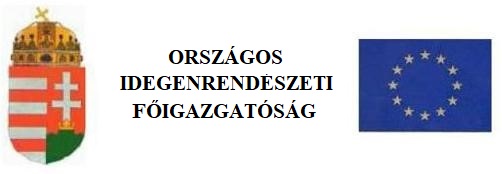 Letelepedési kérelem„A” BETÉTLAP
(A kérelmező külföldi 14 év alatti gyermeke, aki vele együtt kérelmezi a letelepedést)„B” BETÉTLAP
(A kérelmező családtagjai)„C” BETÉTLAPRészletes önéletrajz(Életút, külföldön élő közeli hozzátartozójának neve, lakóhelye, foglalkozása, iskolai tanulmányok, előző külföldi munkahelyei, nyelvismerete, katonai szolgálat teljesítésének helye és ideje, társadalmi megbízatásai, szabadidős elfoglaltsága, érdeklődési köre, magyarországi rokonainak, barátainak neve, lakóhelye stb.)„D” BETÉTLAP(családi együttélés biztosítása)„E” BETÉTLAP(magyar felmenők / korábbi magyar állampolgárság)„F” BETÉTLAP(nemzetgazdasági érdek)„G” BETÉTLAP(Az ideiglenes letelepedési engedélyt kérelmező külföldi állampolgár részére) A hatóság tölti ki!(Kérelmet átvevő hatóság): Gépi ügyszám: ׀_׀_׀_׀_׀_׀_׀_׀_׀_׀_׀ Gépi ügyszám: ׀_׀_׀_׀_׀_׀_׀_׀_׀_׀_׀ Gépi ügyszám: ׀_׀_׀_׀_׀_׀_׀_׀_׀_׀_׀ Gépi ügyszám: ׀_׀_׀_׀_׀_׀_׀_׀_׀_׀_׀ Gépi ügyszám: ׀_׀_׀_׀_׀_׀_׀_׀_׀_׀_׀__________________________________________ Kérelem átvételének dátuma:Arcfénykép_______év ____ hónap ____ nap Milyen típusú letelepedési engedélyt kérelmez?□ ideiglenes letelepedési engedély     („G” betétlap kitöltése szükséges)□ nemzeti letelepedési engedély □ EK letelepedési engedély Milyen típusú letelepedési engedélyt kérelmez?□ ideiglenes letelepedési engedély     („G” betétlap kitöltése szükséges)□ nemzeti letelepedési engedély □ EK letelepedési engedély Milyen típusú letelepedési engedélyt kérelmez?□ ideiglenes letelepedési engedély     („G” betétlap kitöltése szükséges)□ nemzeti letelepedési engedély □ EK letelepedési engedély Milyen típusú letelepedési engedélyt kérelmez?□ ideiglenes letelepedési engedély     („G” betétlap kitöltése szükséges)□ nemzeti letelepedési engedély □ EK letelepedési engedélyAz okmány átvételének helye  □ A kérelmező az okmány postai úton történő megküldését      kéri.  □ A kérelmező az okmányt a kiállító hatóságnál veszi át E-mail:       Telefonszám:       [A kérelmező (törvényes képviselő) saját kezű aláírás mintája.]Az aláírásnak teljes terjedelmével a keretvonalon belülre kellesni!  [A kérelmező (törvényes képviselő) saját kezű aláírás mintája.]Az aláírásnak teljes terjedelmével a keretvonalon belülre kellesni!  [A kérelmező (törvényes képviselő) saját kezű aláírás mintája.]Az aláírásnak teljes terjedelmével a keretvonalon belülre kellesni!Kérjük olvashatóan, nyomtatott, latin betűkkel kitölteni!A szülei, házastársa(i), gyermekei, Önnel együtt letelepedni szándékozók és eltartottai vonatkozásában ne felejtse el a megfelelő betétlapot kitölteni! A tájékoztató szerinti iratokat a kérelemhez mellékelni kell!Kérjük olvashatóan, nyomtatott, latin betűkkel kitölteni!A szülei, házastársa(i), gyermekei, Önnel együtt letelepedni szándékozók és eltartottai vonatkozásában ne felejtse el a megfelelő betétlapot kitölteni! A tájékoztató szerinti iratokat a kérelemhez mellékelni kell!Kérjük olvashatóan, nyomtatott, latin betűkkel kitölteni!A szülei, házastársa(i), gyermekei, Önnel együtt letelepedni szándékozók és eltartottai vonatkozásában ne felejtse el a megfelelő betétlapot kitölteni! A tájékoztató szerinti iratokat a kérelemhez mellékelni kell!Kérjük olvashatóan, nyomtatott, latin betűkkel kitölteni!A szülei, házastársa(i), gyermekei, Önnel együtt letelepedni szándékozók és eltartottai vonatkozásában ne felejtse el a megfelelő betétlapot kitölteni! A tájékoztató szerinti iratokat a kérelemhez mellékelni kell!Kérjük olvashatóan, nyomtatott, latin betűkkel kitölteni!A szülei, házastársa(i), gyermekei, Önnel együtt letelepedni szándékozók és eltartottai vonatkozásában ne felejtse el a megfelelő betétlapot kitölteni! A tájékoztató szerinti iratokat a kérelemhez mellékelni kell!Kérjük olvashatóan, nyomtatott, latin betűkkel kitölteni!A szülei, házastársa(i), gyermekei, Önnel együtt letelepedni szándékozók és eltartottai vonatkozásában ne felejtse el a megfelelő betétlapot kitölteni! A tájékoztató szerinti iratokat a kérelemhez mellékelni kell! I. A letelepedési engedélyt kérő személyi adatai I. A letelepedési engedélyt kérő személyi adataiKérelmező neveKérelmező neveCsaládi neve: Utóneve(i):Előző vagy születési neveElőző vagy születési neveCsaládi neve: Utóneve(i):Anyja születési neveAnyja születési neveCsaládi neve: Utóneve(i):Születési helyeSzületési helyeSzületési helyeSzületési helyeSzületési helyeSzületési helyeSzületési helyeSzületési helyeOrszág: Ország: Ország: Település:Település:Település:Születési ideje:Születési ideje:Születési ideje:       év         hónap       nap       év         hónap       nap       év         hónap       nap       év         hónap       nap       év         hónap       napNeme: Neme: Neme:  Férfi:   Nő:  Férfi:   Nő:  Férfi:   Nő:  Férfi:   Nő:  Férfi:   Nő: Állampolgársága:Állampolgársága:Állampolgársága:Előző állampolgárságai:Előző állampolgárságai:Előző állampolgárságai:További állampolgárságai:További állampolgárságai:További állampolgárságai:Családi állapota:  Nőtlen/Hajadon    Nőtlen/Hajadon    Nőtlen/Hajadon    Házas        Házasságkötés helye:      Ideje:       év         hónap       nap  Házas        Házasságkötés helye:      Ideje:       év         hónap       nap  Özvegy   Elvált  Özvegy   ElváltNemzetisége (nem kötelező kitölteni):Nemzetisége (nem kötelező kitölteni):Nemzetisége (nem kötelező kitölteni):Szakképzettsége:Szakképzettsége:Szakképzettsége:Jelenleg folytat tanulmányokat? igen   nemHa igen az intézmény neve:      Jelenleg folytat tanulmányokat? igen   nemHa igen az intézmény neve:      Jelenleg folytat tanulmányokat? igen   nemHa igen az intézmény neve:      Iskolai végzettsége:Iskolai végzettsége:   Alapfokú   Alapfokú   Középfokú  Felsőfokú  Felsőfokú  FelsőfokúMagyar nyelvtudás szintje: Magyar nyelvtudás szintje:    Alapfokú   Alapfokú   Középfokú  Felsőfokú              Anyanyelvi szint  Felsőfokú              Anyanyelvi szint  Felsőfokú              Anyanyelvi szint II. Magyarországra érkezése előtti külföldi lakóhelye II. Magyarországra érkezése előtti külföldi lakóhelye II. Magyarországra érkezése előtti külföldi lakóhelye II. Magyarországra érkezése előtti külföldi lakóhelye II. Magyarországra érkezése előtti külföldi lakóhelye II. Magyarországra érkezése előtti külföldi lakóhelye II. Magyarországra érkezése előtti külföldi lakóhelye II. Magyarországra érkezése előtti külföldi lakóhelye Irányítószám: Irányítószám: Irányítószám: Ország: Ország: Ország: Település: Település: Település: Közterület neve: Közterület neve: Közterület neve: Házszám: Házszám: Házszám: Épület, lépcsőház, emelet, ajtó: Épület, lépcsőház, emelet, ajtó: Épület, lépcsőház, emelet, ajtó: III. Úti okmány adatai III. Úti okmány adatai III. Úti okmány adatai III. Úti okmány adatai III. Úti okmány adatai III. Úti okmány adatai III. Úti okmány adatai III. Úti okmány adataiÚtlevelének száma:Útlevelének száma:Útlevelének száma:Útlevelének típusa:Útlevelének típusa:Útlevelének típusa: Magánútlevél Magánútlevél Magánútlevél Magánútlevél Magánútlevél Szolgálati útlevél Szolgálati útlevél Szolgálati útlevél Szolgálati útlevél Szolgálati útlevél Diplomata útlevél Diplomata útlevél Diplomata útlevél Diplomata útlevél Diplomata útlevél Menekült, illetve kiegészítő védelemben részesített számára kiállított útlevél Menekült, illetve kiegészítő védelemben részesített számára kiállított útlevél Menekült, illetve kiegészítő védelemben részesített számára kiállított útlevél Menekült, illetve kiegészítő védelemben részesített számára kiállított útlevél Menekült, illetve kiegészítő védelemben részesített számára kiállított útlevél  Egyéb, éspedig:        Egyéb, éspedig:        Egyéb, éspedig:        Egyéb, éspedig:        Egyéb, éspedig:       Útlevelének kiállítási helye Útlevelének kiállítási helye Útlevelének kiállítási helye Útlevelének kiállítási helye Útlevelének kiállítási helye Útlevelének kiállítási helye Útlevelének kiállítási helye Útlevelének kiállítási helyeOrszág:Ország:Ország:Település:Település:Település:Kiállítási ideje:Kiállítási ideje:Kiállítási ideje:       év       hónap       nap       év       hónap       nap       év       hónap       nap       év       hónap       nap       év       hónap       napÉrvényességi ideje:Érvényességi ideje:Érvényességi ideje:       év       hónap       nap       év       hónap       nap       év       hónap       nap       év       hónap       nap       év       hónap       napHa menekült/kiegészítő védelemben részesített személy:Ha menekült/kiegészítő védelemben részesített személy:Ha menekült/kiegészítő védelemben részesített személy:Ha menekült/kiegészítő védelemben részesített személy:Ha menekült/kiegészítő védelemben részesített személy:Ha menekült/kiegészítő védelemben részesített személy:Ha menekült/kiegészítő védelemben részesített személy:Ha menekült/kiegészítő védelemben részesített személy:a státusz fajtája:      a státusz fajtája:      a státusz fajtája:      a státusz fajtája:      a státusz fajtája:      a státusz fajtája:      a státusz fajtája:      a státusz fajtája:      a státuszt elismerő tagállam neve:      a státuszt elismerő tagállam neve:      a státuszt elismerő tagállam neve:      a státuszt elismerő tagállam neve:      a státuszt elismerő tagállam neve:      a státuszt elismerő tagállam neve:      a státuszt elismerő tagállam neve:      a státuszt elismerő tagállam neve:      a státusz elismerésének ideje:      a státusz elismerésének ideje:      a státusz elismerésének ideje:      a státusz elismerésének ideje:      a státusz elismerésének ideje:      a státusz elismerésének ideje:      a státusz elismerésének ideje:      a státusz elismerésének ideje:       IV. Magyarországi tartózkodására vonatkozó adatok IV. Magyarországi tartózkodására vonatkozó adatok IV. Magyarországi tartózkodására vonatkozó adatok IV. Magyarországi tartózkodására vonatkozó adatok IV. Magyarországi tartózkodására vonatkozó adatok IV. Magyarországi tartózkodására vonatkozó adatok IV. Magyarországi tartózkodására vonatkozó adatok IV. Magyarországi tartózkodására vonatkozó adatok IV. Magyarországi tartózkodására vonatkozó adatok IV. Magyarországi tartózkodására vonatkozó adatok IV. Magyarországi tartózkodására vonatkozó adatok IV. Magyarországi tartózkodására vonatkozó adatok IV. Magyarországi tartózkodására vonatkozó adatok IV. Magyarországi tartózkodására vonatkozó adatok IV. Magyarországi tartózkodására vonatkozó adatok IV. Magyarországi tartózkodására vonatkozó adatok IV. Magyarországi tartózkodására vonatkozó adatok IV. Magyarországi tartózkodására vonatkozó adatokMegszakítás nélküli jogszerű magyarországi tartózkodásának kezdete:Megszakítás nélküli jogszerű magyarországi tartózkodásának kezdete:Megszakítás nélküli jogszerű magyarországi tartózkodásának kezdete:Megszakítás nélküli jogszerű magyarországi tartózkodásának kezdete:Megszakítás nélküli jogszerű magyarországi tartózkodásának kezdete:Megszakítás nélküli jogszerű magyarországi tartózkodásának kezdete:Megszakítás nélküli jogszerű magyarországi tartózkodásának kezdete:Megszakítás nélküli jogszerű magyarországi tartózkodásának kezdete:Megszakítás nélküli jogszerű magyarországi tartózkodásának kezdete:Megszakítás nélküli jogszerű magyarországi tartózkodásának kezdete:Megszakítás nélküli jogszerű magyarországi tartózkodásának kezdete:Megszakítás nélküli jogszerű magyarországi tartózkodásának kezdete:Megszakítás nélküli jogszerű magyarországi tartózkodásának kezdete:Megszakítás nélküli jogszerű magyarországi tartózkodásának kezdete:Megszakítás nélküli jogszerű magyarországi tartózkodásának kezdete:Megszakítás nélküli jogszerű magyarországi tartózkodásának kezdete:Megszakítás nélküli jogszerű magyarországi tartózkodásának kezdete:Megszakítás nélküli jogszerű magyarországi tartózkodásának kezdete:       év       hónap       nap       év       hónap       nap       év       hónap       nap       év       hónap       nap       év       hónap       nap       év       hónap       nap       év       hónap       nap       év       hónap       nap       év       hónap       nap       év       hónap       nap       év       hónap       nap       év       hónap       nap       év       hónap       napKiadott vízumának száma és érvényessége:Kiadott vízumának száma és érvényessége:Kiadott vízumának száma és érvényessége:Kiadott vízumának száma és érvényessége:Kiadott vízumának száma és érvényessége:                           év       hónap       nap                           év       hónap       nap                           év       hónap       nap                           év       hónap       nap                           év       hónap       nap                           év       hónap       nap                           év       hónap       nap                           év       hónap       nap                           év       hónap       nap                           év       hónap       nap                           év       hónap       nap                           év       hónap       nap                           év       hónap       napHa rendelkezik tartózkodási engedéllyel, a tartózkodási engedély száma és érvényessége:      Ha rendelkezik tartózkodási engedéllyel, a tartózkodási engedély száma és érvényessége:      Ha rendelkezik tartózkodási engedéllyel, a tartózkodási engedély száma és érvényessége:      Ha rendelkezik tartózkodási engedéllyel, a tartózkodási engedély száma és érvényessége:      Ha rendelkezik tartózkodási engedéllyel, a tartózkodási engedély száma és érvényessége:      Ha rendelkezik tartózkodási engedéllyel, a tartózkodási engedély száma és érvényessége:      Ha rendelkezik tartózkodási engedéllyel, a tartózkodási engedély száma és érvényessége:      Ha rendelkezik tartózkodási engedéllyel, a tartózkodási engedély száma és érvényessége:      Ha rendelkezik tartózkodási engedéllyel, a tartózkodási engedély száma és érvényessége:      Ha rendelkezik tartózkodási engedéllyel, a tartózkodási engedély száma és érvényessége:      Ha rendelkezik tartózkodási engedéllyel, a tartózkodási engedély száma és érvényessége:      Ha rendelkezik tartózkodási engedéllyel, a tartózkodási engedély száma és érvényessége:      Ha rendelkezik tartózkodási engedéllyel, a tartózkodási engedély száma és érvényessége:      Ha rendelkezik tartózkodási engedéllyel, a tartózkodási engedély száma és érvényessége:      Ha rendelkezik tartózkodási engedéllyel, a tartózkodási engedély száma és érvényessége:      Ha rendelkezik tartózkodási engedéllyel, a tartózkodási engedély száma és érvényessége:      Ha rendelkezik tartózkodási engedéllyel, a tartózkodási engedély száma és érvényessége:      Ha rendelkezik tartózkodási engedéllyel, a tartózkodási engedély száma és érvényessége:      Ha rendelkezik magyar vagy schengeni tagállam hatósága által kiállított letelepedési engedéllyel, annak típusa:      Ha rendelkezik magyar vagy schengeni tagállam hatósága által kiállított letelepedési engedéllyel, annak típusa:      Ha rendelkezik magyar vagy schengeni tagállam hatósága által kiállított letelepedési engedéllyel, annak típusa:      Ha rendelkezik magyar vagy schengeni tagállam hatósága által kiállított letelepedési engedéllyel, annak típusa:      Ha rendelkezik magyar vagy schengeni tagállam hatósága által kiállított letelepedési engedéllyel, annak típusa:      Ha rendelkezik magyar vagy schengeni tagállam hatósága által kiállított letelepedési engedéllyel, annak típusa:      Ha rendelkezik magyar vagy schengeni tagállam hatósága által kiállított letelepedési engedéllyel, annak típusa:      Ha rendelkezik magyar vagy schengeni tagállam hatósága által kiállított letelepedési engedéllyel, annak típusa:      Ha rendelkezik magyar vagy schengeni tagállam hatósága által kiállított letelepedési engedéllyel, annak típusa:      Ha rendelkezik magyar vagy schengeni tagállam hatósága által kiállított letelepedési engedéllyel, annak típusa:      Ha rendelkezik magyar vagy schengeni tagállam hatósága által kiállított letelepedési engedéllyel, annak típusa:      Ha rendelkezik magyar vagy schengeni tagállam hatósága által kiállított letelepedési engedéllyel, annak típusa:      Ha rendelkezik magyar vagy schengeni tagállam hatósága által kiállított letelepedési engedéllyel, annak típusa:      Ha rendelkezik magyar vagy schengeni tagállam hatósága által kiállított letelepedési engedéllyel, annak típusa:      Ha rendelkezik magyar vagy schengeni tagállam hatósága által kiállított letelepedési engedéllyel, annak típusa:      Ha rendelkezik magyar vagy schengeni tagállam hatósága által kiállított letelepedési engedéllyel, annak típusa:      Ha rendelkezik magyar vagy schengeni tagállam hatósága által kiállított letelepedési engedéllyel, annak típusa:      Ha rendelkezik magyar vagy schengeni tagállam hatósága által kiállított letelepedési engedéllyel, annak típusa:      Letelepedési engedély száma:      Letelepedési engedély száma:      Letelepedési engedély száma:      Letelepedési engedély száma:      Letelepedési engedély száma:      Letelepedési engedély száma:      Letelepedési engedély száma:      Letelepedési engedély száma:      Letelepedési engedély száma:      Letelepedési engedély száma:      Letelepedési engedély száma:      Letelepedési engedély száma:      Letelepedési engedély száma:      Letelepedési engedély száma:      Letelepedési engedély száma:      Letelepedési engedély száma:      Letelepedési engedély száma:      Letelepedési engedély száma:      Az okmány érvényességi ideje:      Az okmány érvényességi ideje:      Az okmány érvényességi ideje:      Az okmány érvényességi ideje:      Az okmány érvényességi ideje:      Az okmány érvényességi ideje:      Az okmány érvényességi ideje:      Az okmány érvényességi ideje:      Az okmány érvényességi ideje:      Az okmány érvényességi ideje:      Az okmány érvényességi ideje:      Az okmány érvényességi ideje:      Az okmány érvényességi ideje:      Az okmány érvényességi ideje:      Az okmány érvényességi ideje:      Az okmány érvényességi ideje:      Az okmány érvényességi ideje:      Az okmány érvényességi ideje:      Az engedélyt kiadó hatóság:      Az engedélyt kiadó hatóság:      Az engedélyt kiadó hatóság:      Az engedélyt kiadó hatóság:      Az engedélyt kiadó hatóság:      Az engedélyt kiadó hatóság:      Az engedélyt kiadó hatóság:      Az engedélyt kiadó hatóság:      Az engedélyt kiadó hatóság:      Az engedélyt kiadó hatóság:      Az engedélyt kiadó hatóság:      Az engedélyt kiadó hatóság:      Az engedélyt kiadó hatóság:      Az engedélyt kiadó hatóság:      Az engedélyt kiadó hatóság:      Az engedélyt kiadó hatóság:      Az engedélyt kiadó hatóság:      Az engedélyt kiadó hatóság:       Ha rendelkezik személyazonosító igazolvánnyal, annak száma:       Ha rendelkezik személyazonosító igazolvánnyal, annak száma:       Ha rendelkezik személyazonosító igazolvánnyal, annak száma:       Ha rendelkezik személyazonosító igazolvánnyal, annak száma:       Ha rendelkezik személyazonosító igazolvánnyal, annak száma:       Ha rendelkezik személyazonosító igazolvánnyal, annak száma:       Ha rendelkezik személyazonosító igazolvánnyal, annak száma:       Ha rendelkezik személyazonosító igazolvánnyal, annak száma:       Ha rendelkezik személyazonosító igazolvánnyal, annak száma:       Ha rendelkezik személyazonosító igazolvánnyal, annak száma:       Ha rendelkezik személyazonosító igazolvánnyal, annak száma:       Ha rendelkezik személyazonosító igazolvánnyal, annak száma:       Ha rendelkezik személyazonosító igazolvánnyal, annak száma:       Ha rendelkezik személyazonosító igazolvánnyal, annak száma:       Ha rendelkezik személyazonosító igazolvánnyal, annak száma:       Ha rendelkezik személyazonosító igazolvánnyal, annak száma:       Ha rendelkezik személyazonosító igazolvánnyal, annak száma:       Ha rendelkezik személyazonosító igazolvánnyal, annak száma:      A személyazonosító igazolvány érvényességi ideje:      A személyazonosító igazolvány érvényességi ideje:      A személyazonosító igazolvány érvényességi ideje:      A személyazonosító igazolvány érvényességi ideje:      A személyazonosító igazolvány érvényességi ideje:      A személyazonosító igazolvány érvényességi ideje:      A személyazonosító igazolvány érvényességi ideje:      A személyazonosító igazolvány érvényességi ideje:      A személyazonosító igazolvány érvényességi ideje:      A személyazonosító igazolvány érvényességi ideje:      A személyazonosító igazolvány érvényességi ideje:      A személyazonosító igazolvány érvényességi ideje:      A személyazonosító igazolvány érvényességi ideje:      A személyazonosító igazolvány érvényességi ideje:      A személyazonosító igazolvány érvényességi ideje:      A személyazonosító igazolvány érvényességi ideje:      A személyazonosító igazolvány érvényességi ideje:      A személyazonosító igazolvány érvényességi ideje:       A kérelem benyújtása előtti években külföldön töltött napok száma:       A kérelem benyújtása előtti években külföldön töltött napok száma:       A kérelem benyújtása előtti években külföldön töltött napok száma:       A kérelem benyújtása előtti években külföldön töltött napok száma:       A kérelem benyújtása előtti években külföldön töltött napok száma:       A kérelem benyújtása előtti években külföldön töltött napok száma:       A kérelem benyújtása előtti években külföldön töltött napok száma:       A kérelem benyújtása előtti években külföldön töltött napok száma:       A kérelem benyújtása előtti években külföldön töltött napok száma:       A kérelem benyújtása előtti években külföldön töltött napok száma:       A kérelem benyújtása előtti években külföldön töltött napok száma:       A kérelem benyújtása előtti években külföldön töltött napok száma:       A kérelem benyújtása előtti években külföldön töltött napok száma:       A kérelem benyújtása előtti években külföldön töltött napok száma:       A kérelem benyújtása előtti években külföldön töltött napok száma:       A kérelem benyújtása előtti években külföldön töltött napok száma:       A kérelem benyújtása előtti években külföldön töltött napok száma:       A kérelem benyújtása előtti években külföldön töltött napok száma:       Év:      
Napok száma:      
Év:      
Napok száma:       Év:      
Napok száma:      
Év:      
Napok száma:       Év:      
Napok száma:      
Év:      
Napok száma:       Év:      
Napok száma:      
Év:      
Napok száma:       Év:      
Napok száma:      
Év:      
Napok száma:       Év:      
Napok száma:      
Év:      
Napok száma:       Év:      
Napok száma:      
Év:      
Napok száma:       Év:      
Napok száma:      
Év:      
Napok száma:       Év:      
Napok száma:      
Év:      
Napok száma:       Év:      
Napok száma:      
Év:      
Napok száma:       Év:      
Napok száma:      
Év:      
Napok száma:       Év:      
Napok száma:      
Év:      
Napok száma:       Év:      
Napok száma:      
Év:      
Napok száma:       Év:      
Napok száma:      
Év:      
Napok száma:       Év:      
Napok száma:      
Év:      
Napok száma:        Év:      
Napok száma:      
Év:      
Napok száma:        Év:      
Napok száma:      
Év:      
Napok száma:        Év:      
Napok száma:      
Év:      
Napok száma:        Év:      
Napok száma:      
Év:      
Napok száma:        Év:      
Napok száma:      
Év:      
Napok száma:        Év:      
Napok száma:      
Év:      
Napok száma:        Év:      
Napok száma:      
Év:      
Napok száma:        Év:      
Napok száma:      
Év:      
Napok száma:        Év:      
Napok száma:      
Év:      
Napok száma:        Év:      
Napok száma:      
Év:      
Napok száma:        Év:      
Napok száma:      
Év:      
Napok száma:        Év:      
Napok száma:      
Év:      
Napok száma:        Év:      
Napok száma:      
Év:      
Napok száma:        Év:      
Napok száma:      
Év:      
Napok száma:        Év:      
Napok száma:      
Év:      
Napok száma:        Év:      
Napok száma:      
Év:      
Napok száma:        Év:      
Napok száma:      
Év:      
Napok száma:        V. A kérelem kedvező elbírálását lehetővé tevő körülmények V. A kérelem kedvező elbírálását lehetővé tevő körülmények V. A kérelem kedvező elbírálását lehetővé tevő körülmények V. A kérelem kedvező elbírálását lehetővé tevő körülmények V. A kérelem kedvező elbírálását lehetővé tevő körülmények V. A kérelem kedvező elbírálását lehetővé tevő körülmények V. A kérelem kedvező elbírálását lehetővé tevő körülmények V. A kérelem kedvező elbírálását lehetővé tevő körülmények V. A kérelem kedvező elbírálását lehetővé tevő körülmények V. A kérelem kedvező elbírálását lehetővé tevő körülmények V. A kérelem kedvező elbírálását lehetővé tevő körülmények V. A kérelem kedvező elbírálását lehetővé tevő körülmények V. A kérelem kedvező elbírálását lehetővé tevő körülmények V. A kérelem kedvező elbírálását lehetővé tevő körülmények V. A kérelem kedvező elbírálását lehetővé tevő körülmények V. A kérelem kedvező elbírálását lehetővé tevő körülmények V. A kérelem kedvező elbírálását lehetővé tevő körülmények V. A kérelem kedvező elbírálását lehetővé tevő körülmények Családi együttélés biztosítása (D betétlap) Családi együttélés biztosítása (D betétlap) Családi együttélés biztosítása (D betétlap) Családi együttélés biztosítása (D betétlap) Családi együttélés biztosítása (D betétlap) Családi együttélés biztosítása (D betétlap) Családi együttélés biztosítása (D betétlap) Családi együttélés biztosítása (D betétlap) Családi együttélés biztosítása (D betétlap) Családi együttélés biztosítása (D betétlap) Családi együttélés biztosítása (D betétlap) Családi együttélés biztosítása (D betétlap) Korábbi magyar állampolgárságra vonatkozó adatok (E betétlap) Korábbi magyar állampolgárságra vonatkozó adatok (E betétlap) Korábbi magyar állampolgárságra vonatkozó adatok (E betétlap) Korábbi magyar állampolgárságra vonatkozó adatok (E betétlap) Korábbi magyar állampolgárságra vonatkozó adatok (E betétlap) Korábbi magyar állampolgárságra vonatkozó adatok (E betétlap) Korábbi magyar állampolgárságra vonatkozó adatok (E betétlap) Korábbi magyar állampolgárságra vonatkozó adatok (E betétlap) Korábbi magyar állampolgárságra vonatkozó adatok (E betétlap) Korábbi magyar állampolgárságra vonatkozó adatok (E betétlap) Korábbi magyar állampolgárságra vonatkozó adatok (E betétlap) Korábbi magyar állampolgárságra vonatkozó adatok (E betétlap) Felmenője magyar állampolgárságára vonatkozó adatok (E betétlap) Felmenője magyar állampolgárságára vonatkozó adatok (E betétlap) Felmenője magyar állampolgárságára vonatkozó adatok (E betétlap) Felmenője magyar állampolgárságára vonatkozó adatok (E betétlap) Felmenője magyar állampolgárságára vonatkozó adatok (E betétlap) Felmenője magyar állampolgárságára vonatkozó adatok (E betétlap) Felmenője magyar állampolgárságára vonatkozó adatok (E betétlap) Felmenője magyar állampolgárságára vonatkozó adatok (E betétlap) Felmenője magyar állampolgárságára vonatkozó adatok (E betétlap) Felmenője magyar állampolgárságára vonatkozó adatok (E betétlap) Felmenője magyar állampolgárságára vonatkozó adatok (E betétlap) Felmenője magyar állampolgárságára vonatkozó adatok (E betétlap) Nemzetgazdasági érdek (F számú betétlap) Nemzetgazdasági érdek (F számú betétlap) Nemzetgazdasági érdek (F számú betétlap) Nemzetgazdasági érdek (F számú betétlap) Nemzetgazdasági érdek (F számú betétlap) Nemzetgazdasági érdek (F számú betétlap) Nemzetgazdasági érdek (F számú betétlap) Nemzetgazdasági érdek (F számú betétlap) Nemzetgazdasági érdek (F számú betétlap) Nemzetgazdasági érdek (F számú betétlap) Nemzetgazdasági érdek (F számú betétlap) Nemzetgazdasági érdek (F számú betétlap) VI. Jelenlegi magyarországi tartózkodási helyének adatai (Nemzetgazdasági érdekre történő hivatkozás esetén, ezen pontot nem kell kitölteni!) VI. Jelenlegi magyarországi tartózkodási helyének adatai (Nemzetgazdasági érdekre történő hivatkozás esetén, ezen pontot nem kell kitölteni!) VI. Jelenlegi magyarországi tartózkodási helyének adatai (Nemzetgazdasági érdekre történő hivatkozás esetén, ezen pontot nem kell kitölteni!) VI. Jelenlegi magyarországi tartózkodási helyének adatai (Nemzetgazdasági érdekre történő hivatkozás esetén, ezen pontot nem kell kitölteni!) VI. Jelenlegi magyarországi tartózkodási helyének adatai (Nemzetgazdasági érdekre történő hivatkozás esetén, ezen pontot nem kell kitölteni!) VI. Jelenlegi magyarországi tartózkodási helyének adatai (Nemzetgazdasági érdekre történő hivatkozás esetén, ezen pontot nem kell kitölteni!) VI. Jelenlegi magyarországi tartózkodási helyének adatai (Nemzetgazdasági érdekre történő hivatkozás esetén, ezen pontot nem kell kitölteni!) VI. Jelenlegi magyarországi tartózkodási helyének adatai (Nemzetgazdasági érdekre történő hivatkozás esetén, ezen pontot nem kell kitölteni!) VI. Jelenlegi magyarországi tartózkodási helyének adatai (Nemzetgazdasági érdekre történő hivatkozás esetén, ezen pontot nem kell kitölteni!) VI. Jelenlegi magyarországi tartózkodási helyének adatai (Nemzetgazdasági érdekre történő hivatkozás esetén, ezen pontot nem kell kitölteni!) VI. Jelenlegi magyarországi tartózkodási helyének adatai (Nemzetgazdasági érdekre történő hivatkozás esetén, ezen pontot nem kell kitölteni!) VI. Jelenlegi magyarországi tartózkodási helyének adatai (Nemzetgazdasági érdekre történő hivatkozás esetén, ezen pontot nem kell kitölteni!) VI. Jelenlegi magyarországi tartózkodási helyének adatai (Nemzetgazdasági érdekre történő hivatkozás esetén, ezen pontot nem kell kitölteni!) VI. Jelenlegi magyarországi tartózkodási helyének adatai (Nemzetgazdasági érdekre történő hivatkozás esetén, ezen pontot nem kell kitölteni!) VI. Jelenlegi magyarországi tartózkodási helyének adatai (Nemzetgazdasági érdekre történő hivatkozás esetén, ezen pontot nem kell kitölteni!) VI. Jelenlegi magyarországi tartózkodási helyének adatai (Nemzetgazdasági érdekre történő hivatkozás esetén, ezen pontot nem kell kitölteni!) VI. Jelenlegi magyarországi tartózkodási helyének adatai (Nemzetgazdasági érdekre történő hivatkozás esetén, ezen pontot nem kell kitölteni!) VI. Jelenlegi magyarországi tartózkodási helyének adatai (Nemzetgazdasági érdekre történő hivatkozás esetén, ezen pontot nem kell kitölteni!)Tartózkodási helyének pontos címeTartózkodási helyének pontos címeTartózkodási helyének pontos címeTartózkodási helyének pontos címeTartózkodási helyének pontos címeTartózkodási helyének pontos címeTartózkodási helyének pontos címeTartózkodási helyének pontos címeTartózkodási helyének pontos címe Irányítószám:       Irányítószám:       Irányítószám:       Irányítószám:       Irányítószám:       Irányítószám:       Irányítószám:       Irányítószám:       Irányítószám:       Település:       Település:       Település:       Település:       Település:       Település:       Település:       Település:       Település:       Kerület:       Kerület:       Kerület:       Kerület:       Kerület:       Kerület:       Kerület:       Kerület:       Kerület:       Közterület neve:       Közterület neve:       Közterület neve:       Közterület neve:       Közterület neve:       Közterület neve:       Közterület neve:       Közterület neve:       Közterület neve:       Közterület jellege (út, utca, tér stb.):       Közterület jellege (út, utca, tér stb.):       Közterület jellege (út, utca, tér stb.):       Közterület jellege (út, utca, tér stb.):       Közterület jellege (út, utca, tér stb.):       Közterület jellege (út, utca, tér stb.):       Közterület jellege (út, utca, tér stb.):       Közterület jellege (út, utca, tér stb.):       Közterület jellege (út, utca, tér stb.):       Közterület jellege (út, utca, tér stb.):       Közterület jellege (út, utca, tér stb.):       Közterület jellege (út, utca, tér stb.):       Közterület jellege (út, utca, tér stb.):       Közterület jellege (út, utca, tér stb.):       Közterület jellege (út, utca, tér stb.):       Közterület jellege (út, utca, tér stb.):       Közterület jellege (út, utca, tér stb.):       Közterület jellege (út, utca, tér stb.):       Házszám:                                   Helyrajzi szám:          Házszám:                                   Helyrajzi szám:          Házszám:                                   Helyrajzi szám:          Házszám:                                   Helyrajzi szám:          Házszám:                                   Helyrajzi szám:          Házszám:                                   Helyrajzi szám:          Házszám:                                   Helyrajzi szám:          Házszám:                                   Helyrajzi szám:          Házszám:                                   Helyrajzi szám:          Épület:       Lépcsőház:       Lépcsőház:       Lépcsőház:       Lépcsőház:       Lépcsőház:       Lépcsőház:       Lépcsőház:       Emelet:       Emelet:       Emelet:       Emelet:       Emelet:       Emelet:       Ajtó:       Ajtó:       Ajtó:       Ajtó:       Jelenlegi tartózkodási hely jellege Jelenlegi tartózkodási hely jellege Jelenlegi tartózkodási hely jellege Jelenlegi tartózkodási hely jellege Jelenlegi tartózkodási hely jellege Jelenlegi tartózkodási hely jellege  Kereskedelmi szálláshely  Kereskedelmi szálláshely  Kereskedelmi szálláshely  Kereskedelmi szálláshely  Kereskedelmi szálláshely  Kereskedelmi szálláshely  Kereskedelmi szálláshely  Magánszálláshely  Magánszálláshely  Magánszálláshely  Magánszálláshely  MagánszálláshelyMagánszálláshely esetén az ott-tartózkodás jogcímeMagánszálláshely esetén az ott-tartózkodás jogcímeMagánszálláshely esetén az ott-tartózkodás jogcímeMagánszálláshely esetén az ott-tartózkodás jogcímeMagánszálláshely esetén az ott-tartózkodás jogcímeMagánszálláshely esetén az ott-tartózkodás jogcímeMagánszálláshely esetén az ott-tartózkodás jogcímeMagánszálláshely esetén az ott-tartózkodás jogcímeMagánszálláshely esetén az ott-tartózkodás jogcímeMagánszálláshely esetén az ott-tartózkodás jogcímeMagánszálláshely esetén az ott-tartózkodás jogcímeMagánszálláshely esetén az ott-tartózkodás jogcímeMagánszálláshely esetén az ott-tartózkodás jogcímeMagánszálláshely esetén az ott-tartózkodás jogcímeMagánszálláshely esetén az ott-tartózkodás jogcímeMagánszálláshely esetén az ott-tartózkodás jogcímeMagánszálláshely esetén az ott-tartózkodás jogcímeMagánszálláshely esetén az ott-tartózkodás jogcíme  Tulajdonos  Tulajdonos  Albérlő  Albérlő  Albérlő  Albérlő  Albérlő  Albérlő  Albérlő  Albérlő  Bérlő  Bérlő  Bérlő  Bérlő  Bérlő  Családtag  Családtag  Családtag  Haszonélvező  Haszonélvező  Egyéb, éspedig        Egyéb, éspedig        Egyéb, éspedig        Egyéb, éspedig        Egyéb, éspedig        Egyéb, éspedig        Egyéb, éspedig        Egyéb, éspedig        Egyéb, éspedig        Egyéb, éspedig        Egyéb, éspedig        Egyéb, éspedig        Egyéb, éspedig        Egyéb, éspedig        Egyéb, éspedig        Egyéb, éspedig      Amennyiben Ön Magyarország által elismert menekült, illetve kiegészítő védelemben részesített személy, jelölje meg magyarországi lakóhelyének a címétAmennyiben Ön Magyarország által elismert menekült, illetve kiegészítő védelemben részesített személy, jelölje meg magyarországi lakóhelyének a címétAmennyiben Ön Magyarország által elismert menekült, illetve kiegészítő védelemben részesített személy, jelölje meg magyarországi lakóhelyének a címétAmennyiben Ön Magyarország által elismert menekült, illetve kiegészítő védelemben részesített személy, jelölje meg magyarországi lakóhelyének a címétAmennyiben Ön Magyarország által elismert menekült, illetve kiegészítő védelemben részesített személy, jelölje meg magyarországi lakóhelyének a címétAmennyiben Ön Magyarország által elismert menekült, illetve kiegészítő védelemben részesített személy, jelölje meg magyarországi lakóhelyének a címétAmennyiben Ön Magyarország által elismert menekült, illetve kiegészítő védelemben részesített személy, jelölje meg magyarországi lakóhelyének a címétAmennyiben Ön Magyarország által elismert menekült, illetve kiegészítő védelemben részesített személy, jelölje meg magyarországi lakóhelyének a címétAmennyiben Ön Magyarország által elismert menekült, illetve kiegészítő védelemben részesített személy, jelölje meg magyarországi lakóhelyének a címétAmennyiben Ön Magyarország által elismert menekült, illetve kiegészítő védelemben részesített személy, jelölje meg magyarországi lakóhelyének a címétAmennyiben Ön Magyarország által elismert menekült, illetve kiegészítő védelemben részesített személy, jelölje meg magyarországi lakóhelyének a címétAmennyiben Ön Magyarország által elismert menekült, illetve kiegészítő védelemben részesített személy, jelölje meg magyarországi lakóhelyének a címétAmennyiben Ön Magyarország által elismert menekült, illetve kiegészítő védelemben részesített személy, jelölje meg magyarországi lakóhelyének a címétAmennyiben Ön Magyarország által elismert menekült, illetve kiegészítő védelemben részesített személy, jelölje meg magyarországi lakóhelyének a címétAmennyiben Ön Magyarország által elismert menekült, illetve kiegészítő védelemben részesített személy, jelölje meg magyarországi lakóhelyének a címétAmennyiben Ön Magyarország által elismert menekült, illetve kiegészítő védelemben részesített személy, jelölje meg magyarországi lakóhelyének a címétAmennyiben Ön Magyarország által elismert menekült, illetve kiegészítő védelemben részesített személy, jelölje meg magyarországi lakóhelyének a címétAmennyiben Ön Magyarország által elismert menekült, illetve kiegészítő védelemben részesített személy, jelölje meg magyarországi lakóhelyének a címét Irányítószám:       Irányítószám:       Irányítószám:       Irányítószám:       Irányítószám:       Irányítószám:       Irányítószám:       Irányítószám:       Irányítószám:       Település:       Település:       Település:       Település:       Település:       Település:       Település:       Település:       Település:       Kerület:       Kerület:       Kerület:       Kerület:       Kerület:       Kerület:       Kerület:       Kerület:       Kerület:       Közterület neve:       Közterület neve:       Közterület neve:       Közterület neve:       Közterület neve:       Közterület neve:       Közterület neve:       Közterület neve:       Közterület neve:       Közterület jellege (út, utca, tér stb.):       Közterület jellege (út, utca, tér stb.):       Közterület jellege (út, utca, tér stb.):       Közterület jellege (út, utca, tér stb.):       Közterület jellege (út, utca, tér stb.):       Közterület jellege (út, utca, tér stb.):       Közterület jellege (út, utca, tér stb.):       Közterület jellege (út, utca, tér stb.):       Közterület jellege (út, utca, tér stb.):       Közterület jellege (út, utca, tér stb.):       Közterület jellege (út, utca, tér stb.):       Közterület jellege (út, utca, tér stb.):       Közterület jellege (út, utca, tér stb.):       Közterület jellege (út, utca, tér stb.):       Közterület jellege (út, utca, tér stb.):       Közterület jellege (út, utca, tér stb.):       Közterület jellege (út, utca, tér stb.):       Közterület jellege (út, utca, tér stb.):       Házszám:                                      Helyrajzi szám:       Házszám:                                      Helyrajzi szám:       Házszám:                                      Helyrajzi szám:       Házszám:                                      Helyrajzi szám:       Házszám:                                      Helyrajzi szám:       Házszám:                                      Helyrajzi szám:       Házszám:                                      Helyrajzi szám:       Házszám:                                      Helyrajzi szám:       Házszám:                                      Helyrajzi szám:       Épület:       Lépcsőház:       Lépcsőház:       Lépcsőház:       Lépcsőház:       Lépcsőház:       Lépcsőház:       Lépcsőház:       Emelet:       Emelet:       Emelet:       Emelet:       Emelet:       Emelet:       Ajtó:       Ajtó:       Ajtó:       Ajtó:       VII. Jövőbeni magyarországi lakóhelyének adatai VII. Jövőbeni magyarországi lakóhelyének adatai VII. Jövőbeni magyarországi lakóhelyének adatai VII. Jövőbeni magyarországi lakóhelyének adatai VII. Jövőbeni magyarországi lakóhelyének adatai VII. Jövőbeni magyarországi lakóhelyének adatai VII. Jövőbeni magyarországi lakóhelyének adatai VII. Jövőbeni magyarországi lakóhelyének adatai VII. Jövőbeni magyarországi lakóhelyének adatai VII. Jövőbeni magyarországi lakóhelyének adatai VII. Jövőbeni magyarországi lakóhelyének adatai VII. Jövőbeni magyarországi lakóhelyének adatai VII. Jövőbeni magyarországi lakóhelyének adatai VII. Jövőbeni magyarországi lakóhelyének adatai VII. Jövőbeni magyarországi lakóhelyének adatai VII. Jövőbeni magyarországi lakóhelyének adatai VII. Jövőbeni magyarországi lakóhelyének adatai VII. Jövőbeni magyarországi lakóhelyének adatai Irányítószám:             Irányítószám:             Irányítószám:             Irányítószám:             Irányítószám:             Irányítószám:             Irányítószám:             Irányítószám:             Irányítószám:             Település:       Település:       Település:       Település:       Település:       Település:       Település:       Település:       Település:       Kerület:       Kerület:       Kerület:       Kerület:       Kerület:       Kerület:       Kerület:       Kerület:       Kerület:       Közterület neve:       Közterület neve:       Közterület neve:       Közterület neve:       Közterület neve:       Közterület neve:       Közterület neve:       Közterület neve:       Közterület neve:       Közterület jellege (út, utca, tér stb.):        Közterület jellege (út, utca, tér stb.):        Közterület jellege (út, utca, tér stb.):        Közterület jellege (út, utca, tér stb.):        Közterület jellege (út, utca, tér stb.):        Közterület jellege (út, utca, tér stb.):        Közterület jellege (út, utca, tér stb.):        Közterület jellege (út, utca, tér stb.):        Közterület jellege (út, utca, tér stb.):        Közterület jellege (út, utca, tér stb.):        Közterület jellege (út, utca, tér stb.):        Közterület jellege (út, utca, tér stb.):        Közterület jellege (út, utca, tér stb.):        Közterület jellege (út, utca, tér stb.):        Közterület jellege (út, utca, tér stb.):        Közterület jellege (út, utca, tér stb.):        Közterület jellege (út, utca, tér stb.):        Közterület jellege (út, utca, tér stb.):        Házszám:       Házszám:       Házszám:       Házszám:       Házszám:       Házszám:       Házszám:       Házszám:       Házszám:        Helyrajzi szám:        Helyrajzi szám:        Helyrajzi szám:        Helyrajzi szám:        Helyrajzi szám:        Helyrajzi szám:        Helyrajzi szám:        Helyrajzi szám:        Helyrajzi szám:       Épület:       Lépcsőház:       Lépcsőház:       Lépcsőház:       Lépcsőház:       Lépcsőház:       Lépcsőház:       Lépcsőház:       Emelet:       Emelet:       Emelet:       Emelet:       Emelet:       Emelet:       Ajtó:           Ajtó:           Ajtó:           Ajtó:           A lakásban való tartózkodás jogcíme: A lakásban való tartózkodás jogcíme: A lakásban való tartózkodás jogcíme: A lakásban való tartózkodás jogcíme: A lakásban való tartózkodás jogcíme: A lakásban való tartózkodás jogcíme: A lakásban való tartózkodás jogcíme: A lakásban való tartózkodás jogcíme: A lakásban való tartózkodás jogcíme: A lakásban való tartózkodás jogcíme: A lakásban való tartózkodás jogcíme: A lakásban való tartózkodás jogcíme: A lakásban való tartózkodás jogcíme: A lakásban való tartózkodás jogcíme: A lakásban való tartózkodás jogcíme: A lakásban való tartózkodás jogcíme: A lakásban való tartózkodás jogcíme: A lakásban való tartózkodás jogcíme:  Tulajdonos  Tulajdonos  Albérlő  Albérlő  Albérlő  Albérlő  Albérlő  Albérlő  Albérlő  Albérlő  Bérlő  Bérlő  Bérlő  Bérlő  Bérlő  Családtag  Családtag  Családtag  Haszonélvező  Haszonélvező  Egyéb, éspedig:        Egyéb, éspedig:        Egyéb, éspedig:        Egyéb, éspedig:        Egyéb, éspedig:        Egyéb, éspedig:        Egyéb, éspedig:        Egyéb, éspedig:        Egyéb, éspedig:        Egyéb, éspedig:        Egyéb, éspedig:        Egyéb, éspedig:        Egyéb, éspedig:        Egyéb, éspedig:        Egyéb, éspedig:        Egyéb, éspedig:       A lakásban tartózkodó személyek száma (a kérelmezővel együtt):       A lakásban tartózkodó személyek száma (a kérelmezővel együtt):       A lakásban tartózkodó személyek száma (a kérelmezővel együtt):       A lakásban tartózkodó személyek száma (a kérelmezővel együtt):       A lakásban tartózkodó személyek száma (a kérelmezővel együtt):       A lakásban tartózkodó személyek száma (a kérelmezővel együtt):       A lakásban tartózkodó személyek száma (a kérelmezővel együtt):       A lakásban tartózkodó személyek száma (a kérelmezővel együtt):       A lakásban tartózkodó személyek száma (a kérelmezővel együtt):       A lakásban tartózkodó személyek száma (a kérelmezővel együtt):       A lakásban tartózkodó személyek száma (a kérelmezővel együtt):       A lakásban tartózkodó személyek száma (a kérelmezővel együtt):       A lakásban tartózkodó személyek száma (a kérelmezővel együtt):       A lakásban tartózkodó személyek száma (a kérelmezővel együtt):       A lakásban tartózkodó személyek száma (a kérelmezővel együtt):       A lakásban tartózkodó személyek száma (a kérelmezővel együtt):       A lakásban tartózkodó személyek száma (a kérelmezővel együtt):       A lakásban tartózkodó személyek száma (a kérelmezővel együtt):      A kérelmező által kizárólagosan használt szobák száma és alapterülete:      A kérelmező által kizárólagosan használt szobák száma és alapterülete:      A kérelmező által kizárólagosan használt szobák száma és alapterülete:      A kérelmező által kizárólagosan használt szobák száma és alapterülete:      A kérelmező által kizárólagosan használt szobák száma és alapterülete:      A kérelmező által kizárólagosan használt szobák száma és alapterülete:      A kérelmező által kizárólagosan használt szobák száma és alapterülete:      A kérelmező által kizárólagosan használt szobák száma és alapterülete:      A kérelmező által kizárólagosan használt szobák száma és alapterülete:      A kérelmező által kizárólagosan használt szobák száma és alapterülete:      A kérelmező által kizárólagosan használt szobák száma és alapterülete:      A kérelmező által kizárólagosan használt szobák száma és alapterülete:      A kérelmező által kizárólagosan használt szobák száma és alapterülete:      A kérelmező által kizárólagosan használt szobák száma és alapterülete:      A kérelmező által kizárólagosan használt szobák száma és alapterülete:      A kérelmező által kizárólagosan használt szobák száma és alapterülete:      A kérelmező által kizárólagosan használt szobák száma és alapterülete:      A kérelmező által kizárólagosan használt szobák száma és alapterülete:      Az ingatlan alapterülete:         m2Az ingatlan alapterülete:         m2Az ingatlan alapterülete:         m2Az ingatlan alapterülete:         m2Az ingatlan alapterülete:         m2Az ingatlan alapterülete:         m2Az ingatlan alapterülete:         m2Az ingatlan alapterülete:         m2Az ingatlan alapterülete:         m2Az ingatlan alapterülete:         m2Az ingatlan alapterülete:         m2Az ingatlan alapterülete:         m2Az ingatlan alapterülete:         m2Az ingatlan alapterülete:         m2Az ingatlan alapterülete:         m2Az ingatlan alapterülete:         m2Az ingatlan alapterülete:         m2Az ingatlan alapterülete:         m2Meddig tartózkodhat lakásban:Meddig tartózkodhat lakásban:Meddig tartózkodhat lakásban: Határozatlan ideig Határozatlan ideig Határozatlan ideig Határozott ideig, éspedig  Határozott ideig, éspedig  Határozott ideig, éspedig        év       hónap       napig.       év       hónap       napig.       év       hónap       napig.       év       hónap       napig.       év       hónap       napig.       év       hónap       napig.       év       hónap       napig.       év       hónap       napig.       év       hónap       napig.       év       hónap       napig.       év       hónap       napig.       év       hónap       napig.       év       hónap       napig.       év       hónap       napig.       év       hónap       napig.Hozzájárulok ahhoz, hogy a tulajdonomat képező/haszonélvezeti jogommal érintett fenti ingatlant a kérelmező lakóhelyeként bejelentse.Kelt: ........................................... 						     .............................................................Hozzájárulok ahhoz, hogy a tulajdonomat képező/haszonélvezeti jogommal érintett fenti ingatlant a kérelmező lakóhelyeként bejelentse.Kelt: ........................................... 						     .............................................................Hozzájárulok ahhoz, hogy a tulajdonomat képező/haszonélvezeti jogommal érintett fenti ingatlant a kérelmező lakóhelyeként bejelentse.Kelt: ........................................... 						     .............................................................Hozzájárulok ahhoz, hogy a tulajdonomat képező/haszonélvezeti jogommal érintett fenti ingatlant a kérelmező lakóhelyeként bejelentse.Kelt: ........................................... 						     .............................................................Hozzájárulok ahhoz, hogy a tulajdonomat képező/haszonélvezeti jogommal érintett fenti ingatlant a kérelmező lakóhelyeként bejelentse.Kelt: ........................................... 						     .............................................................Hozzájárulok ahhoz, hogy a tulajdonomat képező/haszonélvezeti jogommal érintett fenti ingatlant a kérelmező lakóhelyeként bejelentse.Kelt: ........................................... 						     .............................................................Hozzájárulok ahhoz, hogy a tulajdonomat képező/haszonélvezeti jogommal érintett fenti ingatlant a kérelmező lakóhelyeként bejelentse.Kelt: ........................................... 						     .............................................................Hozzájárulok ahhoz, hogy a tulajdonomat képező/haszonélvezeti jogommal érintett fenti ingatlant a kérelmező lakóhelyeként bejelentse.Kelt: ........................................... 						     .............................................................Hozzájárulok ahhoz, hogy a tulajdonomat képező/haszonélvezeti jogommal érintett fenti ingatlant a kérelmező lakóhelyeként bejelentse.Kelt: ........................................... 						     .............................................................Hozzájárulok ahhoz, hogy a tulajdonomat képező/haszonélvezeti jogommal érintett fenti ingatlant a kérelmező lakóhelyeként bejelentse.Kelt: ........................................... 						     .............................................................Hozzájárulok ahhoz, hogy a tulajdonomat képező/haszonélvezeti jogommal érintett fenti ingatlant a kérelmező lakóhelyeként bejelentse.Kelt: ........................................... 						     .............................................................Hozzájárulok ahhoz, hogy a tulajdonomat képező/haszonélvezeti jogommal érintett fenti ingatlant a kérelmező lakóhelyeként bejelentse.Kelt: ........................................... 						     .............................................................Hozzájárulok ahhoz, hogy a tulajdonomat képező/haszonélvezeti jogommal érintett fenti ingatlant a kérelmező lakóhelyeként bejelentse.Kelt: ........................................... 						     .............................................................Hozzájárulok ahhoz, hogy a tulajdonomat képező/haszonélvezeti jogommal érintett fenti ingatlant a kérelmező lakóhelyeként bejelentse.Kelt: ........................................... 						     .............................................................Hozzájárulok ahhoz, hogy a tulajdonomat képező/haszonélvezeti jogommal érintett fenti ingatlant a kérelmező lakóhelyeként bejelentse.Kelt: ........................................... 						     .............................................................Hozzájárulok ahhoz, hogy a tulajdonomat képező/haszonélvezeti jogommal érintett fenti ingatlant a kérelmező lakóhelyeként bejelentse.Kelt: ........................................... 						     .............................................................Hozzájárulok ahhoz, hogy a tulajdonomat képező/haszonélvezeti jogommal érintett fenti ingatlant a kérelmező lakóhelyeként bejelentse.Kelt: ........................................... 						     .............................................................Hozzájárulok ahhoz, hogy a tulajdonomat képező/haszonélvezeti jogommal érintett fenti ingatlant a kérelmező lakóhelyeként bejelentse.Kelt: ........................................... 						     .............................................................								szállásadó aláírása								szállásadó aláírása								szállásadó aláírása								szállásadó aláírása								szállásadó aláírása								szállásadó aláírása								szállásadó aláírása								szállásadó aláírása								szállásadó aláírása								szállásadó aláírása								szállásadó aláírása								szállásadó aláírása								szállásadó aláírása								szállásadó aláírása								szállásadó aláírása								szállásadó aláírása								szállásadó aláírása								szállásadó aláírása VIII. Magyarországi megélhetésének forrása(Nemzetgazdasági érdekre történő hivatkozás esetén, ezen pontot nem kell kitölteni!) VIII. Magyarországi megélhetésének forrása(Nemzetgazdasági érdekre történő hivatkozás esetén, ezen pontot nem kell kitölteni!) VIII. Magyarországi megélhetésének forrása(Nemzetgazdasági érdekre történő hivatkozás esetén, ezen pontot nem kell kitölteni!) VIII. Magyarországi megélhetésének forrása(Nemzetgazdasági érdekre történő hivatkozás esetén, ezen pontot nem kell kitölteni!) VIII. Magyarországi megélhetésének forrása(Nemzetgazdasági érdekre történő hivatkozás esetén, ezen pontot nem kell kitölteni!) VIII. Magyarországi megélhetésének forrása(Nemzetgazdasági érdekre történő hivatkozás esetén, ezen pontot nem kell kitölteni!) VIII. Magyarországi megélhetésének forrása(Nemzetgazdasági érdekre történő hivatkozás esetén, ezen pontot nem kell kitölteni!) VIII. Magyarországi megélhetésének forrása(Nemzetgazdasági érdekre történő hivatkozás esetén, ezen pontot nem kell kitölteni!) VIII. Magyarországi megélhetésének forrása(Nemzetgazdasági érdekre történő hivatkozás esetén, ezen pontot nem kell kitölteni!) VIII. Magyarországi megélhetésének forrása(Nemzetgazdasági érdekre történő hivatkozás esetén, ezen pontot nem kell kitölteni!) VIII. Magyarországi megélhetésének forrása(Nemzetgazdasági érdekre történő hivatkozás esetén, ezen pontot nem kell kitölteni!) VIII. Magyarországi megélhetésének forrása(Nemzetgazdasági érdekre történő hivatkozás esetén, ezen pontot nem kell kitölteni!) VIII. Magyarországi megélhetésének forrása(Nemzetgazdasági érdekre történő hivatkozás esetén, ezen pontot nem kell kitölteni!) VIII. Magyarországi megélhetésének forrása(Nemzetgazdasági érdekre történő hivatkozás esetén, ezen pontot nem kell kitölteni!) VIII. Magyarországi megélhetésének forrása(Nemzetgazdasági érdekre történő hivatkozás esetén, ezen pontot nem kell kitölteni!) VIII. Magyarországi megélhetésének forrása(Nemzetgazdasági érdekre történő hivatkozás esetén, ezen pontot nem kell kitölteni!) VIII. Magyarországi megélhetésének forrása(Nemzetgazdasági érdekre történő hivatkozás esetén, ezen pontot nem kell kitölteni!) VIII. Magyarországi megélhetésének forrása(Nemzetgazdasági érdekre történő hivatkozás esetén, ezen pontot nem kell kitölteni!) Pénzintézetnél elhelyezett megtakarítás Pénzintézetnél elhelyezett megtakarítás Pénzintézetnél elhelyezett megtakarítás Pénzintézetnél elhelyezett megtakarítás Pénzintézetnél elhelyezett megtakarítás Pénzintézetnél elhelyezett megtakarítás Pénzintézetnél elhelyezett megtakarítás Pénzintézetnél elhelyezett megtakarítás Pénzintézetnél elhelyezett megtakarítás Pénzintézetnél elhelyezett megtakarítás Pénzintézetnél elhelyezett megtakarítás (Kérjük töltse ki a IX. kérdéscsoportot!) (Kérjük töltse ki a IX. kérdéscsoportot!) (Kérjük töltse ki a IX. kérdéscsoportot!) (Kérjük töltse ki a IX. kérdéscsoportot!) (Kérjük töltse ki a IX. kérdéscsoportot!) (Kérjük töltse ki a IX. kérdéscsoportot!) (Kérjük töltse ki a IX. kérdéscsoportot!) Magyarországi vagyon, vagyoni értékű jog Magyarországi vagyon, vagyoni értékű jog Magyarországi vagyon, vagyoni értékű jog Magyarországi vagyon, vagyoni értékű jog Magyarországi vagyon, vagyoni értékű jog Magyarországi vagyon, vagyoni értékű jog Magyarországi vagyon, vagyoni értékű jog Magyarországi vagyon, vagyoni értékű jog Magyarországi vagyon, vagyoni értékű jog Magyarországi vagyon, vagyoni értékű jog Magyarországi vagyon, vagyoni értékű jog (Kérjük töltse ki a X. kérdéscsoportot!) (Kérjük töltse ki a X. kérdéscsoportot!) (Kérjük töltse ki a X. kérdéscsoportot!) (Kérjük töltse ki a X. kérdéscsoportot!) (Kérjük töltse ki a X. kérdéscsoportot!) (Kérjük töltse ki a X. kérdéscsoportot!) (Kérjük töltse ki a X. kérdéscsoportot!) Keresőtevékenység (munkaviszony vagy munkavégzésre irányuló egyéb jogviszony) Keresőtevékenység (munkaviszony vagy munkavégzésre irányuló egyéb jogviszony) Keresőtevékenység (munkaviszony vagy munkavégzésre irányuló egyéb jogviszony) Keresőtevékenység (munkaviszony vagy munkavégzésre irányuló egyéb jogviszony) Keresőtevékenység (munkaviszony vagy munkavégzésre irányuló egyéb jogviszony) Keresőtevékenység (munkaviszony vagy munkavégzésre irányuló egyéb jogviszony) Keresőtevékenység (munkaviszony vagy munkavégzésre irányuló egyéb jogviszony) Keresőtevékenység (munkaviszony vagy munkavégzésre irányuló egyéb jogviszony) Keresőtevékenység (munkaviszony vagy munkavégzésre irányuló egyéb jogviszony) Keresőtevékenység (munkaviszony vagy munkavégzésre irányuló egyéb jogviszony) Keresőtevékenység (munkaviszony vagy munkavégzésre irányuló egyéb jogviszony) (Kérjük töltse ki a XI. kérdéscsoportot!) (Kérjük töltse ki a XI. kérdéscsoportot!) (Kérjük töltse ki a XI. kérdéscsoportot!) (Kérjük töltse ki a XI. kérdéscsoportot!) (Kérjük töltse ki a XI. kérdéscsoportot!) (Kérjük töltse ki a XI. kérdéscsoportot!) (Kérjük töltse ki a XI. kérdéscsoportot!) Egyéb keresőtevékenység Egyéb keresőtevékenység Egyéb keresőtevékenység Egyéb keresőtevékenység Egyéb keresőtevékenység Egyéb keresőtevékenység Egyéb keresőtevékenység Egyéb keresőtevékenység Egyéb keresőtevékenység Egyéb keresőtevékenység Egyéb keresőtevékenység (Kérjük töltse ki a XII. kérdéscsoportot!) (Kérjük töltse ki a XII. kérdéscsoportot!) (Kérjük töltse ki a XII. kérdéscsoportot!) (Kérjük töltse ki a XII. kérdéscsoportot!) (Kérjük töltse ki a XII. kérdéscsoportot!) (Kérjük töltse ki a XII. kérdéscsoportot!) (Kérjük töltse ki a XII. kérdéscsoportot!) Külföldről folyósított nyugdíj, járadék Külföldről folyósított nyugdíj, járadék Külföldről folyósított nyugdíj, járadék Külföldről folyósított nyugdíj, járadék Külföldről folyósított nyugdíj, járadék Külföldről folyósított nyugdíj, járadék Külföldről folyósított nyugdíj, járadék Külföldről folyósított nyugdíj, járadék Külföldről folyósított nyugdíj, járadék Külföldről folyósított nyugdíj, járadék Külföldről folyósított nyugdíj, járadék (Kérjük töltse ki a XIII. kérdéscsoportot!) (Kérjük töltse ki a XIII. kérdéscsoportot!) (Kérjük töltse ki a XIII. kérdéscsoportot!) (Kérjük töltse ki a XIII. kérdéscsoportot!) (Kérjük töltse ki a XIII. kérdéscsoportot!) (Kérjük töltse ki a XIII. kérdéscsoportot!) (Kérjük töltse ki a XIII. kérdéscsoportot!) Magyarországon élő családtagja biztosítja Magyarországon élő családtagja biztosítja Magyarországon élő családtagja biztosítja Magyarországon élő családtagja biztosítja Magyarországon élő családtagja biztosítja Magyarországon élő családtagja biztosítja Magyarországon élő családtagja biztosítja Magyarországon élő családtagja biztosítja Magyarországon élő családtagja biztosítja Magyarországon élő családtagja biztosítja Magyarországon élő családtagja biztosítja (Kérjük töltse ki a betétlap!) (Kérjük töltse ki a betétlap!) (Kérjük töltse ki a betétlap!) (Kérjük töltse ki a betétlap!) (Kérjük töltse ki a betétlap!) (Kérjük töltse ki a betétlap!) (Kérjük töltse ki a betétlap!) Egyéb, éspedig       Egyéb, éspedig       Egyéb, éspedig       Egyéb, éspedig       Egyéb, éspedig       Egyéb, éspedig       Egyéb, éspedig       Egyéb, éspedig       Egyéb, éspedig       Egyéb, éspedig       Egyéb, éspedig       Egyéb, éspedig       Egyéb, éspedig       Egyéb, éspedig       Egyéb, éspedig       Egyéb, éspedig       Egyéb, éspedig       Egyéb, éspedig       IX. Ha megélhetését az Ön vagy eltartója pénzintézetnél elhelyezett készpénz-megtakarításából kívánja biztosítani IX. Ha megélhetését az Ön vagy eltartója pénzintézetnél elhelyezett készpénz-megtakarításából kívánja biztosítani IX. Ha megélhetését az Ön vagy eltartója pénzintézetnél elhelyezett készpénz-megtakarításából kívánja biztosítani IX. Ha megélhetését az Ön vagy eltartója pénzintézetnél elhelyezett készpénz-megtakarításából kívánja biztosítani IX. Ha megélhetését az Ön vagy eltartója pénzintézetnél elhelyezett készpénz-megtakarításából kívánja biztosítani IX. Ha megélhetését az Ön vagy eltartója pénzintézetnél elhelyezett készpénz-megtakarításából kívánja biztosítani IX. Ha megélhetését az Ön vagy eltartója pénzintézetnél elhelyezett készpénz-megtakarításából kívánja biztosítani IX. Ha megélhetését az Ön vagy eltartója pénzintézetnél elhelyezett készpénz-megtakarításából kívánja biztosítani IX. Ha megélhetését az Ön vagy eltartója pénzintézetnél elhelyezett készpénz-megtakarításából kívánja biztosítani IX. Ha megélhetését az Ön vagy eltartója pénzintézetnél elhelyezett készpénz-megtakarításából kívánja biztosítani IX. Ha megélhetését az Ön vagy eltartója pénzintézetnél elhelyezett készpénz-megtakarításából kívánja biztosítani IX. Ha megélhetését az Ön vagy eltartója pénzintézetnél elhelyezett készpénz-megtakarításából kívánja biztosítani IX. Ha megélhetését az Ön vagy eltartója pénzintézetnél elhelyezett készpénz-megtakarításából kívánja biztosítani IX. Ha megélhetését az Ön vagy eltartója pénzintézetnél elhelyezett készpénz-megtakarításából kívánja biztosítani IX. Ha megélhetését az Ön vagy eltartója pénzintézetnél elhelyezett készpénz-megtakarításából kívánja biztosítani IX. Ha megélhetését az Ön vagy eltartója pénzintézetnél elhelyezett készpénz-megtakarításából kívánja biztosítani IX. Ha megélhetését az Ön vagy eltartója pénzintézetnél elhelyezett készpénz-megtakarításából kívánja biztosítani IX. Ha megélhetését az Ön vagy eltartója pénzintézetnél elhelyezett készpénz-megtakarításából kívánja biztosítani Számlát vezető pénzintézet neve: Számlát vezető pénzintézet neve: Számlát vezető pénzintézet neve: Számlát vezető pénzintézet neve: A számla felett rendelkezésre jogosult(ak) neve: A számla felett rendelkezésre jogosult(ak) neve: A számla felett rendelkezésre jogosult(ak) neve: A számla felett rendelkezésre jogosult(ak) neve: A számla felett rendelkezésre jogosult(ak) neve: A számla felett rendelkezésre jogosult(ak) neve: A számla felett rendelkezésre jogosult(ak) neve: A számla felett rendelkezésre jogosult(ak) neve: A számla felett rendelkezésre jogosult(ak) neve: A számla felett rendelkezésre jogosult(ak) neve: A számla felett rendelkezésre jogosult(ak) neve: A számla felett rendelkezésre jogosult(ak) neve: A számla felett rendelkezésre jogosult(ak) neve: A számla felett rendelkezésre jogosult(ak) neve: A számla felett rendelkezésre jogosult(ak) neve: A számla felett rendelkezésre jogosult(ak) neve: A számla felett rendelkezésre jogosult(ak) neve: A számla felett rendelkezésre jogosult(ak) neve: Rendelkezésre álló készpénz összege valutanemenként: Rendelkezésre álló készpénz összege valutanemenként: Rendelkezésre álló készpénz összege valutanemenként: Rendelkezésre álló készpénz összege valutanemenként: Rendelkezésre álló készpénz összege valutanemenként: Rendelkezésre álló készpénz összege valutanemenként:ValutanemÖsszegÖsszeg X. Megélhetését saját vagy eltartója  magyarországi vagyonából, vagyoni értékű jogából kívánja biztosítani X. Megélhetését saját vagy eltartója  magyarországi vagyonából, vagyoni értékű jogából kívánja biztosítani X. Megélhetését saját vagy eltartója  magyarországi vagyonából, vagyoni értékű jogából kívánja biztosítani X. Megélhetését saját vagy eltartója  magyarországi vagyonából, vagyoni értékű jogából kívánja biztosítani X. Megélhetését saját vagy eltartója  magyarországi vagyonából, vagyoni értékű jogából kívánja biztosítani X. Megélhetését saját vagy eltartója  magyarországi vagyonából, vagyoni értékű jogából kívánja biztosítani Vagyon, vagyoni érték megnevezése: Vagyon, vagyoni érték megnevezése: Becsült forgalmi értéke: Becsült forgalmi értéke:                        HUF                        HUF                        HUF                        HUF XI. Ha megélhetése az Ön vagy eltartója  kereső tevékenységből (munkaviszony vagy munkavégzésre irányuló egyéb jogviszonyból) biztosított XI. Ha megélhetése az Ön vagy eltartója  kereső tevékenységből (munkaviszony vagy munkavégzésre irányuló egyéb jogviszonyból) biztosított XI. Ha megélhetése az Ön vagy eltartója  kereső tevékenységből (munkaviszony vagy munkavégzésre irányuló egyéb jogviszonyból) biztosított XI. Ha megélhetése az Ön vagy eltartója  kereső tevékenységből (munkaviszony vagy munkavégzésre irányuló egyéb jogviszonyból) biztosított XI. Ha megélhetése az Ön vagy eltartója  kereső tevékenységből (munkaviszony vagy munkavégzésre irányuló egyéb jogviszonyból) biztosított XI. Ha megélhetése az Ön vagy eltartója  kereső tevékenységből (munkaviszony vagy munkavégzésre irányuló egyéb jogviszonyból) biztosított Az elmúlt naptári évben és a folyó évben elért összevont jövedelme:       Az elmúlt naptári évben és a folyó évben elért összevont jövedelme:       Az elmúlt naptári évben és a folyó évben elért összevont jövedelme:       Az elmúlt naptári évben és a folyó évben elért összevont jövedelme:       Az elmúlt naptári évben és a folyó évben elért összevont jövedelme:       Az elmúlt naptári évben és a folyó évben elért összevont jövedelme:       A kérelem benyújtását megelőző évben az adóhatóság (NAV) igazolása alapján munkavégzésből származó összevont éves nettó jövedelme:                                          HUF A kérelem benyújtását megelőző évben az adóhatóság (NAV) igazolása alapján munkavégzésből származó összevont éves nettó jövedelme:                                          HUF A kérelem benyújtását megelőző évben az adóhatóság (NAV) igazolása alapján munkavégzésből származó összevont éves nettó jövedelme:                                          HUF A kérelem benyújtását megelőző évben az adóhatóság (NAV) igazolása alapján munkavégzésből származó összevont éves nettó jövedelme:                                          HUF A kérelem benyújtását megelőző évben az adóhatóság (NAV) igazolása alapján munkavégzésből származó összevont éves nettó jövedelme:                                          HUF A kérelem benyújtását megelőző évben az adóhatóság (NAV) igazolása alapján munkavégzésből származó összevont éves nettó jövedelme:                                          HUFA kérelem benyújtásának évében munkáltatói igazolással (igazolásokkal) igazolt összevont havi nettó jövedelme:                                          HUFA kérelem benyújtásának évében munkáltatói igazolással (igazolásokkal) igazolt összevont havi nettó jövedelme:                                          HUFA kérelem benyújtásának évében munkáltatói igazolással (igazolásokkal) igazolt összevont havi nettó jövedelme:                                          HUFA kérelem benyújtásának évében munkáltatói igazolással (igazolásokkal) igazolt összevont havi nettó jövedelme:                                          HUFA kérelem benyújtásának évében munkáltatói igazolással (igazolásokkal) igazolt összevont havi nettó jövedelme:                                          HUFA kérelem benyújtásának évében munkáltatói igazolással (igazolásokkal) igazolt összevont havi nettó jövedelme:                                          HUF Az előző naptári évi és a folyó évi munkáltatói; ha háromnál több van, akkor az utolsó kettő: Az előző naptári évi és a folyó évi munkáltatói; ha háromnál több van, akkor az utolsó kettő: Az előző naptári évi és a folyó évi munkáltatói; ha háromnál több van, akkor az utolsó kettő: Az előző naptári évi és a folyó évi munkáltatói; ha háromnál több van, akkor az utolsó kettő: Az előző naptári évi és a folyó évi munkáltatói; ha háromnál több van, akkor az utolsó kettő: Az előző naptári évi és a folyó évi munkáltatói; ha háromnál több van, akkor az utolsó kettő:Munkáltató neve: XII. Ha megélhetése egyéb kereső tevékenységből (pl. vállalkozói tevékenységből) biztosított XII. Ha megélhetése egyéb kereső tevékenységből (pl. vállalkozói tevékenységből) biztosított XII. Ha megélhetése egyéb kereső tevékenységből (pl. vállalkozói tevékenységből) biztosított XII. Ha megélhetése egyéb kereső tevékenységből (pl. vállalkozói tevékenységből) biztosított XII. Ha megélhetése egyéb kereső tevékenységből (pl. vállalkozói tevékenységből) biztosított XII. Ha megélhetése egyéb kereső tevékenységből (pl. vállalkozói tevékenységből) biztosított XII. Ha megélhetése egyéb kereső tevékenységből (pl. vállalkozói tevékenységből) biztosított XII. Ha megélhetése egyéb kereső tevékenységből (pl. vállalkozói tevékenységből) biztosított XII. Ha megélhetése egyéb kereső tevékenységből (pl. vállalkozói tevékenységből) biztosított Jövedelemszerző tevékenység végzésének jellege: Jövedelemszerző tevékenység végzésének jellege: Jövedelemszerző tevékenység végzésének jellege: Jövedelemszerző tevékenység végzésének jellege: Jövedelemszerző tevékenység végzésének jellege: Egyéni vállalkozóként Egyéni vállalkozóként Egyéni vállalkozóként Egyéni vállalkozóként Egyéni vállalkozóként Gazdasági társaság tulajdonosaként/vezető tisztségviselőjeként Gazdasági társaság tulajdonosaként/vezető tisztségviselőjeként Gazdasági társaság tulajdonosaként/vezető tisztségviselőjeként Gazdasági társaság tulajdonosaként/vezető tisztségviselőjeként Egyéb, éspedig       Egyéb, éspedig       Egyéb, éspedig       Egyéb, éspedig       Egyéb, éspedig       Gazdasági társaság/vállalkozás neve: Gazdasági társaság/vállalkozás neve: Gazdasági társaság/vállalkozás neve: Gazdasági társaság/vállalkozás neve: Gazdasági társaság/vállalkozás neve: A gazdasági társaság/vállalkozás székhelye:       A gazdasági társaság/vállalkozás székhelye:       A gazdasági társaság/vállalkozás székhelye:       A gazdasági társaság/vállalkozás székhelye:       A gazdasági társaság/vállalkozás székhelye:       Az alkalmazottak száma:  Az alkalmazottak száma:  Az alkalmazottak száma:  Az alkalmazottak száma:  A befektetett saját tőke nagysága:  A befektetett saját tőke nagysága:  A befektetett saját tőke nagysága:  A befektetett saját tőke nagysága:                                   HUF                                  HUF                                  HUF                                  HUF                                  HUF Az elmúlt naptári évben és a folyó évben megszerzett jövedelme:                                  HUF Az elmúlt naptári évben és a folyó évben megszerzett jövedelme:                                  HUF Az elmúlt naptári évben és a folyó évben megszerzett jövedelme:                                  HUF Az elmúlt naptári évben és a folyó évben megszerzett jövedelme:                                  HUF Az elmúlt naptári évben és a folyó évben megszerzett jövedelme:                                  HUF Az elmúlt naptári évben és a folyó évben megszerzett jövedelme:                                  HUF Az elmúlt naptári évben és a folyó évben megszerzett jövedelme:                                  HUF Az elmúlt naptári évben és a folyó évben megszerzett jövedelme:                                  HUF Az elmúlt naptári évben és a folyó évben megszerzett jövedelme:                                  HUF Az adóhatóság (NAV) igazolása alapján vállalkozói tevékenységből vagy gazdasági társaság vezető tisztségviselőjeként szerzett előző évi összevont jövedelme:                                  HUF Az adóhatóság (NAV) igazolása alapján vállalkozói tevékenységből vagy gazdasági társaság vezető tisztségviselőjeként szerzett előző évi összevont jövedelme:                                  HUF Az adóhatóság (NAV) igazolása alapján vállalkozói tevékenységből vagy gazdasági társaság vezető tisztségviselőjeként szerzett előző évi összevont jövedelme:                                  HUF Az adóhatóság (NAV) igazolása alapján vállalkozói tevékenységből vagy gazdasági társaság vezető tisztségviselőjeként szerzett előző évi összevont jövedelme:                                  HUF Az adóhatóság (NAV) igazolása alapján vállalkozói tevékenységből vagy gazdasági társaság vezető tisztségviselőjeként szerzett előző évi összevont jövedelme:                                  HUF Az adóhatóság (NAV) igazolása alapján vállalkozói tevékenységből vagy gazdasági társaság vezető tisztségviselőjeként szerzett előző évi összevont jövedelme:                                  HUF Az adóhatóság (NAV) igazolása alapján vállalkozói tevékenységből vagy gazdasági társaság vezető tisztségviselőjeként szerzett előző évi összevont jövedelme:                                  HUF Az adóhatóság (NAV) igazolása alapján vállalkozói tevékenységből vagy gazdasági társaság vezető tisztségviselőjeként szerzett előző évi összevont jövedelme:                                  HUF Az adóhatóság (NAV) igazolása alapján vállalkozói tevékenységből vagy gazdasági társaság vezető tisztségviselőjeként szerzett előző évi összevont jövedelme:                                  HUF A kérelem benyújtásának évében szerzett összevont havi nettó jövedelme:                                  HUF A kérelem benyújtásának évében szerzett összevont havi nettó jövedelme:                                  HUF A kérelem benyújtásának évében szerzett összevont havi nettó jövedelme:                                  HUF A kérelem benyújtásának évében szerzett összevont havi nettó jövedelme:                                  HUF A kérelem benyújtásának évében szerzett összevont havi nettó jövedelme:                                  HUF A kérelem benyújtásának évében szerzett összevont havi nettó jövedelme:                                  HUF A kérelem benyújtásának évében szerzett összevont havi nettó jövedelme:                                  HUF A kérelem benyújtásának évében szerzett összevont havi nettó jövedelme:                                  HUF A kérelem benyújtásának évében szerzett összevont havi nettó jövedelme:                                  HUF XIII. Ha megélhetését külföldről folyósított nyugdíjból, járadékból kívánja biztosítani XIII. Ha megélhetését külföldről folyósított nyugdíjból, járadékból kívánja biztosítani XIII. Ha megélhetését külföldről folyósított nyugdíjból, járadékból kívánja biztosítani XIII. Ha megélhetését külföldről folyósított nyugdíjból, járadékból kívánja biztosítani XIII. Ha megélhetését külföldről folyósított nyugdíjból, járadékból kívánja biztosítani XIII. Ha megélhetését külföldről folyósított nyugdíjból, járadékból kívánja biztosítani XIII. Ha megélhetését külföldről folyósított nyugdíjból, járadékból kívánja biztosítani XIII. Ha megélhetését külföldről folyósított nyugdíjból, járadékból kívánja biztosítani XIII. Ha megélhetését külföldről folyósított nyugdíjból, járadékból kívánja biztosítani A jövedelem típusa:  Nyugdíj    Járadék   Egyéb, éspedig       A jövedelem típusa:  Nyugdíj    Járadék   Egyéb, éspedig       A jövedelem típusa:  Nyugdíj    Járadék   Egyéb, éspedig       A jövedelem típusa:  Nyugdíj    Járadék   Egyéb, éspedig       A jövedelem típusa:  Nyugdíj    Járadék   Egyéb, éspedig       A jövedelem típusa:  Nyugdíj    Járadék   Egyéb, éspedig       A jövedelem típusa:  Nyugdíj    Járadék   Egyéb, éspedig       A jövedelem típusa:  Nyugdíj    Járadék   Egyéb, éspedig       A jövedelem típusa:  Nyugdíj    Járadék   Egyéb, éspedig       Havi összege (érték, valutanem): Kifizető magyar pénzintézet neve: Kifizető magyar pénzintézet neve: Kifizető magyar pénzintézet neve: Kifizető magyar pénzintézet neve: Folyósítás kezdete: Folyósítás kezdete: Folyósítás kezdete: Folyósítás kezdete:       év       hónap       nap       év       hónap       nap       év       hónap       nap       év       hónap       nap       év       hónap       nap Megállapító külföldi társadalombiztosító intézmény megnevezése: Megállapító külföldi társadalombiztosító intézmény megnevezése: Megállapító külföldi társadalombiztosító intézmény megnevezése: Megállapító külföldi társadalombiztosító intézmény megnevezése: Megállapító külföldi társadalombiztosító intézmény megnevezése: Megállapító külföldi társadalombiztosító intézmény megnevezése: Megállapító külföldi társadalombiztosító intézmény megnevezése: Megállapító külföldi társadalombiztosító intézmény megnevezése: Megállapító külföldi társadalombiztosító intézmény megnevezése:XIV. Az egy háztartásban élők száma:          FőXIV. Az egy háztartásban élők száma:          FőXIV. Az egy háztartásban élők száma:          FőXIV. Az egy háztartásban élők száma:          FőXIV. Az egy háztartásban élők száma:          FőXIV. Az egy háztartásban élők száma:          FőXIV. Az egy háztartásban élők száma:          FőXIV. Az egy háztartásban élők száma:          FőXIV. Az egy háztartásban élők száma:          FőA közös házastársban élő személyek neve, születési ideje:A közös házastársban élő személyek neve, születési ideje:A kérelmezővel való kapcsolat megnevezése:A kérelmezővel való kapcsolat megnevezése:A kérelmezővel való kapcsolat megnevezése:A kérelmezővel való kapcsolat megnevezése:A havi jövedelem összege:A havi jövedelem összege:A rendelkezésre álló megtakarítás összege:XV. Ha megélhetését Magyarországon élő családtag biztosítja:XV. Ha megélhetését Magyarországon élő családtag biztosítja:XV. Ha megélhetését Magyarországon élő családtag biztosítja:A megélhetést biztosító családtag adataiA megélhetést biztosító családtag adataiA megélhetést biztosító családtag adataiBetétlap sorszámaNévRokonsági fokXVI. A kérelmezővel együtt letelepedni szándékozók adatai(Az itt szereplő 14 év alatti gyermekről „A” betétlapot kell kitölteni!)XVI. A kérelmezővel együtt letelepedni szándékozók adatai(Az itt szereplő 14 év alatti gyermekről „A” betétlapot kell kitölteni!)XVI. A kérelmezővel együtt letelepedni szándékozók adatai(Az itt szereplő 14 év alatti gyermekről „A” betétlapot kell kitölteni!)Betétlap sorszámaNévRokonsági fok XVII. A kérelmező személyével kapcsolatos egyéb adatok XVII. A kérelmező személyével kapcsolatos egyéb adatok XVII. A kérelmező személyével kapcsolatos egyéb adatokVolt-e korábban büntetve?  Igen       Nem  Igen       Nem Ha volt büntetve, melyik országban, mikor, milyen bűncselekmény miatt, melyik bíróság vagy más hatóság, milyen büntetést, intézkedést róttak ki? Ha volt büntetve, melyik országban, mikor, milyen bűncselekmény miatt, melyik bíróság vagy más hatóság, milyen büntetést, intézkedést róttak ki? Ha volt büntetve, melyik országban, mikor, milyen bűncselekmény miatt, melyik bíróság vagy más hatóság, milyen büntetést, intézkedést róttak ki? Magyar vagy más külföldi hatóság előtt büntetőeljárás van-e Ön ellen folyamatban? Magyar vagy más külföldi hatóság előtt büntetőeljárás van-e Ön ellen folyamatban? Magyar vagy más külföldi hatóság előtt büntetőeljárás van-e Ön ellen folyamatban?  Igen   Nem   Nem Ha igen, milyen hatóság előtt, milyen bűncselekmény miatt? Ha igen, milyen hatóság előtt, milyen bűncselekmény miatt? Ha igen, milyen hatóság előtt, milyen bűncselekmény miatt?Az előzőeken kívül elmarasztalta-e magyar hatóság más jogszabálysértés - különösen szabálysértés - miatt?Az előzőeken kívül elmarasztalta-e magyar hatóság más jogszabálysértés - különösen szabálysértés - miatt?Az előzőeken kívül elmarasztalta-e magyar hatóság más jogszabálysértés - különösen szabálysértés - miatt?  Igen   Nem   Nem Ha igen, milyen hatóság, mikor, milyen szabálysértés miatt, milyen szankciót alkalmazott? Ha igen, milyen hatóság, mikor, milyen szabálysértés miatt, milyen szankciót alkalmazott? Ha igen, milyen hatóság, mikor, milyen szabálysértés miatt, milyen szankciót alkalmazott?Kiutasították-e korábban Magyarországról vagy más országból?Kiutasították-e korábban Magyarországról vagy más országból?  Igen        Nem Ha kiutasították, mikor, melyik országból, milyen indokok alapján? Ha kiutasították, mikor, melyik országból, milyen indokok alapján? Ha kiutasították, mikor, melyik országból, milyen indokok alapján? Ha kiutasították, mikor, melyik országból, milyen indokok alapján? Ha kiutasították, mikor, melyik országból, milyen indokok alapján? Kiutasítás dátuma: Kiutasítás dátuma: Kiutasítás dátuma:       év       hónap       nap       év       hónap       nap Kiutasító ország: Kiutasító ország: Kiutasító ország: Kiutasítás indokai: Kiutasítás indokai: Kiutasítás indokai: Kiutasítás dátuma: Kiutasítás dátuma: Kiutasítás dátuma:       év       hónap       nap       év       hónap       nap Kiutasító ország: Kiutasító ország: Kiutasító ország: Kiutasítás indokai: Kiutasítás indokai: Kiutasítás indokai: Hazájában vagy más országban van-e tartozása? Hazájában vagy más országban van-e tartozása? Hazájában vagy más országban van-e tartozása? Igen Nem Igen Nem Ha van tartozása, melyik országban, mekkora összegű, milyen jogcímen? Ha van tartozása, melyik országban, mekkora összegű, milyen jogcímen? Ha van tartozása, melyik országban, mekkora összegű, milyen jogcímen? Ha van tartozása, melyik országban, mekkora összegű, milyen jogcímen? Ha van tartozása, melyik országban, mekkora összegű, milyen jogcímen? Az ország, ahol tartozása van: A tartozás összege (érték, valuta):                                        (érték)        (valutanem)                                        (érték)        (valutanem)                                        (érték)        (valutanem)                                        (érték)        (valutanem) A tartozás jogcíme: Az ország, ahol tartozása van: A tartozás összege (érték, valuta):                                        (érték)        (valutanem)                                        (érték)        (valutanem)                                        (érték)        (valutanem)                                        (érték)        (valutanem) A tartozás jogcíme:Van-e tartási kötelezettsége (szülő, gyermek, házastárs)? Igen NemVan-e tartási kötelezettsége (szülő, gyermek, házastárs)? Igen NemVan-e tartási kötelezettsége (szülő, gyermek, házastárs)? Igen NemVan-e tartási kötelezettsége (szülő, gyermek, házastárs)? Igen NemVan-e tartási kötelezettsége (szülő, gyermek, házastárs)? Igen NemNévNévNévNévRokonsági fok Tudomása szerint szenved-e gyógykezelésre szoruló HIV/AIDS, továbbá tbc, hepatitis B, luesz, lepra, hastífusz fertőző betegségben, illetve hordozza-e szervezetében a HIV, a hepatitis B, valamint a hastífusz vagy paratífusz kórokozóit? Tudomása szerint szenved-e gyógykezelésre szoruló HIV/AIDS, továbbá tbc, hepatitis B, luesz, lepra, hastífusz fertőző betegségben, illetve hordozza-e szervezetében a HIV, a hepatitis B, valamint a hastífusz vagy paratífusz kórokozóit? Tudomása szerint szenved-e gyógykezelésre szoruló HIV/AIDS, továbbá tbc, hepatitis B, luesz, lepra, hastífusz fertőző betegségben, illetve hordozza-e szervezetében a HIV, a hepatitis B, valamint a hastífusz vagy paratífusz kórokozóit? Tudomása szerint szenved-e gyógykezelésre szoruló HIV/AIDS, továbbá tbc, hepatitis B, luesz, lepra, hastífusz fertőző betegségben, illetve hordozza-e szervezetében a HIV, a hepatitis B, valamint a hastífusz vagy paratífusz kórokozóit? Tudomása szerint szenved-e gyógykezelésre szoruló HIV/AIDS, továbbá tbc, hepatitis B, luesz, lepra, hastífusz fertőző betegségben, illetve hordozza-e szervezetében a HIV, a hepatitis B, valamint a hastífusz vagy paratífusz kórokozóit? Igen Igen Nem Nem Nem Ha a fenti megbetegedésekben szenved, fertőzőképes, illetve kórokozó hordozó állapotban van, részesül-e kötelező és rendszeres egészségügyi ellátásban? Ha a fenti megbetegedésekben szenved, fertőzőképes, illetve kórokozó hordozó állapotban van, részesül-e kötelező és rendszeres egészségügyi ellátásban? Ha a fenti megbetegedésekben szenved, fertőzőképes, illetve kórokozó hordozó állapotban van, részesül-e kötelező és rendszeres egészségügyi ellátásban? Ha a fenti megbetegedésekben szenved, fertőzőképes, illetve kórokozó hordozó állapotban van, részesül-e kötelező és rendszeres egészségügyi ellátásban? Ha a fenti megbetegedésekben szenved, fertőzőképes, illetve kórokozó hordozó állapotban van, részesül-e kötelező és rendszeres egészségügyi ellátásban? Igen Igen Nem Nem NemXVIII. A letelepedés célja, indokai, megalapozottsága:XVIII. A letelepedés célja, indokai, megalapozottsága:XVIII. A letelepedés célja, indokai, megalapozottsága:Megjegyzés, kiegészítés:(Ha az adatlapon valamely adat megadására alkalmas rovat nem szerepelt, akkor itt az adatokat megadhatja.)Megjegyzés, kiegészítés:(Ha az adatlapon valamely adat megadására alkalmas rovat nem szerepelt, akkor itt az adatokat megadhatja.)Megjegyzés, kiegészítés:(Ha az adatlapon valamely adat megadására alkalmas rovat nem szerepelt, akkor itt az adatokat megadhatja.)XIX. Magyarországra érkezését megelőző állandó vagy szokásos tartózkodási helye: Ország:       Település:      Közterület neve:      XIX. Magyarországra érkezését megelőző állandó vagy szokásos tartózkodási helye: Ország:       Település:      Közterület neve:      XIX. Magyarországra érkezését megelőző állandó vagy szokásos tartózkodási helye: Ország:       Település:      Közterület neve:      Amennyiben tartózkodási jogosultsága megszűnik, melyik országba utazik tovább?Ország:      Amennyiben tartózkodási jogosultsága megszűnik, melyik országba utazik tovább?Ország:      Amennyiben tartózkodási jogosultsága megszűnik, melyik országba utazik tovább?Ország:      XX. Kérjük, hogy részletes önéletrajzát a „C” betétlapon csatolja kérelméhez!XX. Kérjük, hogy részletes önéletrajzát a „C” betétlapon csatolja kérelméhez!XX. Kérjük, hogy részletes önéletrajzát a „C” betétlapon csatolja kérelméhez!XX. Kérjük, hogy részletes önéletrajzát a „C” betétlapon csatolja kérelméhez!XX. Kérjük, hogy részletes önéletrajzát a „C” betétlapon csatolja kérelméhez!Kérelmemhez a következő betétlapokat csatolom:A:      db   B:      db   C:      db
 A kérelmemhez csatolom továbbá a(z) D  E  F  G betétlapot.Kérelmemhez a következő betétlapokat csatolom:A:      db   B:      db   C:      db
 A kérelmemhez csatolom továbbá a(z) D  E  F  G betétlapot.Kérelmemhez a következő betétlapokat csatolom:A:      db   B:      db   C:      db
 A kérelmemhez csatolom továbbá a(z) D  E  F  G betétlapot.Kérelmemhez a következő betétlapokat csatolom:A:      db   B:      db   C:      db
 A kérelmemhez csatolom továbbá a(z) D  E  F  G betétlapot.Kérelmemhez a következő betétlapokat csatolom:A:      db   B:      db   C:      db
 A kérelmemhez csatolom továbbá a(z) D  E  F  G betétlapot.Kijelentem, hogy az előzőekben és a betétlapokon leírt adatok a valóságnak megfelelnek. Tudomásul veszem, hogy a valótlan adatok közlése a kérelem elutasítását, illetőleg az engedély visszavonását vonja maga után, továbbá a kérelmemben, valamint a csatolt mellékletben foglalt adataimban bekövetkező változást 8 napon belül köteles vagyok a kérelmemet elbíráló regionális igazgatósághoz bejelenteni.Kijelentem, hogy az előzőekben és a betétlapokon leírt adatok a valóságnak megfelelnek. Tudomásul veszem, hogy a valótlan adatok közlése a kérelem elutasítását, illetőleg az engedély visszavonását vonja maga után, továbbá a kérelmemben, valamint a csatolt mellékletben foglalt adataimban bekövetkező változást 8 napon belül köteles vagyok a kérelmemet elbíráló regionális igazgatósághoz bejelenteni.Kijelentem, hogy az előzőekben és a betétlapokon leírt adatok a valóságnak megfelelnek. Tudomásul veszem, hogy a valótlan adatok közlése a kérelem elutasítását, illetőleg az engedély visszavonását vonja maga után, továbbá a kérelmemben, valamint a csatolt mellékletben foglalt adataimban bekövetkező változást 8 napon belül köteles vagyok a kérelmemet elbíráló regionális igazgatósághoz bejelenteni.Kijelentem, hogy az előzőekben és a betétlapokon leírt adatok a valóságnak megfelelnek. Tudomásul veszem, hogy a valótlan adatok közlése a kérelem elutasítását, illetőleg az engedély visszavonását vonja maga után, továbbá a kérelmemben, valamint a csatolt mellékletben foglalt adataimban bekövetkező változást 8 napon belül köteles vagyok a kérelmemet elbíráló regionális igazgatósághoz bejelenteni.Kijelentem, hogy az előzőekben és a betétlapokon leírt adatok a valóságnak megfelelnek. Tudomásul veszem, hogy a valótlan adatok közlése a kérelem elutasítását, illetőleg az engedély visszavonását vonja maga után, továbbá a kérelmemben, valamint a csatolt mellékletben foglalt adataimban bekövetkező változást 8 napon belül köteles vagyok a kérelmemet elbíráló regionális igazgatósághoz bejelenteni. Hozzájárulok ahhoz, hogy a nemzetiségemre vonatkozó adatokat az idegenrendészeti hatóság a kérelem elutasítása esetén annak időpontjától, egyéb esetben a letelepedett jogállás megszűnésétől számított 20 évig nyilvántartsa. Hozzájárulok ahhoz, hogy a nemzetiségemre vonatkozó adatokat az idegenrendészeti hatóság a kérelem elutasítása esetén annak időpontjától, egyéb esetben a letelepedett jogállás megszűnésétől számított 20 évig nyilvántartsa. Hozzájárulok ahhoz, hogy a nemzetiségemre vonatkozó adatokat az idegenrendészeti hatóság a kérelem elutasítása esetén annak időpontjától, egyéb esetben a letelepedett jogállás megszűnésétől számított 20 évig nyilvántartsa. Hozzájárulok ahhoz, hogy a nemzetiségemre vonatkozó adatokat az idegenrendészeti hatóság a kérelem elutasítása esetén annak időpontjától, egyéb esetben a letelepedett jogállás megszűnésétől számított 20 évig nyilvántartsa. Hozzájárulok ahhoz, hogy a nemzetiségemre vonatkozó adatokat az idegenrendészeti hatóság a kérelem elutasítása esetén annak időpontjától, egyéb esetben a letelepedett jogállás megszűnésétől számított 20 évig nyilvántartsa. Kelt: ...................................... Kelt: ...................................... ............................................................................ ............................................................................ ............................................................................ (a kérelmező aláírása) (a kérelmező aláírása) (a kérelmező aláírása)Elektronikus fizetési eszközzel vagy banki befizetés útján történő fizetés tranzakciós száma:      Elektronikus fizetési eszközzel vagy banki befizetés útján történő fizetés tranzakciós száma:      Elektronikus fizetési eszközzel vagy banki befizetés útján történő fizetés tranzakciós száma:      Elektronikus fizetési eszközzel vagy banki befizetés útján történő fizetés tranzakciós száma:      Elektronikus fizetési eszközzel vagy banki befizetés útján történő fizetés tranzakciós száma:       A hatóság feljegyzései  (A kérelmet átvevő ügyintéző feljegyzései, tolmács közreműködésének rögzítése, kapcsolódó kérelmek jelzése stb.) A hatóság feljegyzései  (A kérelmet átvevő ügyintéző feljegyzései, tolmács közreműködésének rögzítése, kapcsolódó kérelmek jelzése stb.) A hatóság feljegyzései  (A kérelmet átvevő ügyintéző feljegyzései, tolmács közreműködésének rögzítése, kapcsolódó kérelmek jelzése stb.) A hatóság feljegyzései  (A kérelmet átvevő ügyintéző feljegyzései, tolmács közreműködésének rögzítése, kapcsolódó kérelmek jelzése stb.) A hatóság feljegyzései  (A kérelmet átvevő ügyintéző feljegyzései, tolmács közreműködésének rögzítése, kapcsolódó kérelmek jelzése stb.)A kérelem teljesítése eseténA kérelem teljesítése eseténA kérelem teljesítése eseténA kérelem teljesítése eseténA kérelem teljesítése esetén A letelepedési engedély kiadásának indokai: A letelepedési engedély kiadásának indokai: A letelepedési engedély kiadásának indokai: A kérelmező letelepedését engedélyezem. A kérelmező letelepedését engedélyezem. A kérelmező letelepedését engedélyezem. Tagállam neve:______________________	-ban, -ben, -on Tagállam neve:______________________	-ban, -ben, -on Tagállam neve:______________________	-ban, -ben, -on _____________________-án/-én nemzetközi védelemben részesült. _____________________-án/-én nemzetközi védelemben részesült. Kelt: ..................................... .................................................................. (aláírás, pecsét) A kiadott letelepedési engedély(ek) száma: A kiadott letelepedési engedély(ek) száma: A kiadott letelepedési engedély(ek) száma: _________ _________ _________ _________ _________ _________ _________ _________ _________ _________ _________ _________ _________ _________ _________ _________ _________ Okmány(ok) kiállításának dátuma: Okmány(ok) kiállításának dátuma: Okmány(ok) kiállításának dátuma: ______év ___ hónap ___ nap ______év ___ hónap ___ nap Okmányok érvényességének dátuma: Okmányok érvényességének dátuma: Okmányok érvényességének dátuma: ______év ___ hónap ___ nap ______év ___ hónap ___ nap A bevont tartózkodási engedély(ek) száma: A bevont tartózkodási engedély(ek) száma: A bevont tartózkodási engedély(ek) száma: _________ _________ _________ _________ _________ _________ _________ _________ _________ _________ _________ _________ _________ _________ _________ _________ _________  A kiadott letelepedési engedély(eke)t átvettem.  A kiadott letelepedési engedély(eke)t átvettem.  A kiadott letelepedési engedély(eke)t átvettem. Kelt: ...................................... Kelt: ...................................... P. H. P. H. P. H. .................................................................. .................................................................. .................................................................. .................................................................. .................................................................. (ügyintéző aláírása) (ügyintéző aláírása) (ügyintéző aláírása) (kérelmező aláírása) (kérelmező aláírása)A kérelem elutasítása eseténA kérelem elutasítása esetén Elutasító határozat száma: __________________ A határozat kelte: ______év ___ hónap __ nap Az elutasítás jogalapja: Kelt: ..................................... .................................................................. (aláírás, pecsét)Az eljárás megszüntetése eseténAz eljárás megszüntetése eseténA döntés száma: __________________ 			A döntés kelte: _______év ___ hónap ___ napA döntés jogalapja:Kelt: .....................................		   ..................................................................		(aláírás, pecsét)A döntés száma: __________________ 			A döntés kelte: _______év ___ hónap ___ napA döntés jogalapja:Kelt: .....................................		   ..................................................................		(aláírás, pecsét)A hatóság tölti ki!A hatóság tölti ki!A hatóság tölti ki!A hatóság tölti ki!A hatóság tölti ki!A hatóság tölti ki! Gépi ügyszám: ׀_׀_׀_׀_׀_׀_׀_׀_׀_׀_׀ Gépi ügyszám: ׀_׀_׀_׀_׀_׀_׀_׀_׀_׀_׀ Gépi ügyszám: ׀_׀_׀_׀_׀_׀_׀_׀_׀_׀_׀ Gépi ügyszám: ׀_׀_׀_׀_׀_׀_׀_׀_׀_׀_׀ Gépi ügyszám: ׀_׀_׀_׀_׀_׀_׀_׀_׀_׀_׀ Gépi ügyszám: ׀_׀_׀_׀_׀_׀_׀_׀_׀_׀_׀ Gépi ügyszám: ׀_׀_׀_׀_׀_׀_׀_׀_׀_׀_׀Betétlap sorszáma:____________________________________Betétlap sorszáma:____________________________________Betétlap sorszáma:____________________________________Betétlap sorszáma:____________________________________Betétlap sorszáma:____________________________________Betétlap sorszáma:____________________________________Gépi ügyszám	__________________________Gépi ügyszám	__________________________Gépi ügyszám	__________________________Gépi ügyszám	__________________________Gépi ügyszám	__________________________Gépi ügyszám	__________________________A gyermek adatai szerepelnek a kérelmező útlevelében?A gyermek adatai szerepelnek a kérelmező útlevelében?A gyermek adatai szerepelnek a kérelmező útlevelében?A gyermek adatai szerepelnek a kérelmező útlevelében?A gyermek adatai szerepelnek a kérelmező útlevelében?A gyermek adatai szerepelnek a kérelmező útlevelében? Arcfénykép 	□ Igen		□ Nem 	□ Igen		□ Nem 	□ Igen		□ Nem 	□ Igen		□ Nem 	□ Igen		□ Nem 	□ Igen		□ Nem   [A kérelmező (törvényes képviselő) saját kezű aláírás mintája.]   [A kérelmező (törvényes képviselő) saját kezű aláírás mintája.]   [A kérelmező (törvényes képviselő) saját kezű aláírás mintája.]   [A kérelmező (törvényes képviselő) saját kezű aláírás mintája.] Az aláírásnak teljes terjedelmével a keretvonalon belülre kell esni! Az aláírásnak teljes terjedelmével a keretvonalon belülre kell esni! Az aláírásnak teljes terjedelmével a keretvonalon belülre kell esni! Az aláírásnak teljes terjedelmével a keretvonalon belülre kell esni!A gyermek neveA gyermek neveA gyermek neveA gyermek neveA gyermek neveA gyermek neveA gyermek neveA gyermek neveA gyermek neveA gyermek neveA gyermek neveA gyermek neveCsaládi neve: Családi neve: Utóneve(i):Utóneve(i):Előző neveElőző neveElőző neveElőző neveElőző neveElőző neveElőző neveElőző neveElőző neveElőző neveElőző neveElőző neveCsaládi neve: Családi neve: Utóneve(i):Utóneve(i):Anyja születési neveAnyja születési neveAnyja születési neveAnyja születési neveAnyja születési neveAnyja születési neveAnyja születési neveAnyja születési neveAnyja születési neveAnyja születési neveAnyja születési neveAnyja születési neveCsaládi neve: Családi neve: Utóneve(i):Utóneve(i):Születési helyeSzületési helyeSzületési helyeSzületési helyeSzületési helyeSzületési helyeSzületési helyeSzületési helyeSzületési helyeSzületési helyeSzületési helyeSzületési helyeOrszág: Ország: Település:Település:Születési ideje:Születési ideje:       év       hónap       nap       év       hónap       nap       év       hónap       nap       év       hónap       nap       év       hónap       nap       év       hónap       nap       év       hónap       nap       év       hónap       nap       év       hónap       nap       év       hónap       napNeme: Neme:   Férfi    Nő  Férfi    Nő  Férfi    Nő  Férfi    Nő  Férfi    Nő  Férfi    Nő  Férfi    Nő  Férfi    Nő  Férfi    Nő  Férfi    NőÁllampolgársága:Állampolgársága:Előző/további állampolgárságai:Előző/további állampolgárságai:Nemzetisége (nem kötelező kitölteni):Nemzetisége (nem kötelező kitölteni):A gyermek magyarországi tartózkodási helyének pontos címe:A gyermek magyarországi tartózkodási helyének pontos címe:A gyermek magyarországi tartózkodási helyének pontos címe:A gyermek magyarországi tartózkodási helyének pontos címe:A gyermek magyarországi tartózkodási helyének pontos címe:A gyermek magyarországi tartózkodási helyének pontos címe:A gyermek magyarországi tartózkodási helyének pontos címe:A gyermek magyarországi tartózkodási helyének pontos címe:A gyermek magyarországi tartózkodási helyének pontos címe:A gyermek magyarországi tartózkodási helyének pontos címe:A gyermek magyarországi tartózkodási helyének pontos címe:A gyermek magyarországi tartózkodási helyének pontos címe: Irányítószám:       Irányítószám:       Irányítószám:       Irányítószám:       Település:       Település:       Település:       Település:       Kerület:       Kerület:       Kerület:       Kerület:       Kerület:       Kerület:       Kerület:       Kerület:       Közterület neve:       Közterület neve:       Közterület neve:       Közterület neve:       Közterület jellege (út, utca, tér stb.):       Közterület jellege (út, utca, tér stb.):       Közterület jellege (út, utca, tér stb.):       Közterület jellege (út, utca, tér stb.):       Közterület jellege (út, utca, tér stb.):       Közterület jellege (út, utca, tér stb.):       Közterület jellege (út, utca, tér stb.):       Közterület jellege (út, utca, tér stb.):       Közterület jellege (út, utca, tér stb.):       Közterület jellege (út, utca, tér stb.):       Közterület jellege (út, utca, tér stb.):       Közterület jellege (út, utca, tér stb.):       Házszám:                           Helyrajzi szám:       Házszám:                           Helyrajzi szám:       Házszám:                           Helyrajzi szám:       Házszám:                           Helyrajzi szám:       Épület:       Lépcsőház:       Lépcsőház:       Emelet:       Emelet:       Emelet:       Emelet:       Emelet:       Ajtó:       Ajtó:       Ajtó:       Ajtó:       Tudomása szerint a gyermek szenved-e gyógykezelésre szoruló HIV/AIDS, továbbá tbc, hepatitis B, luesz, lepra, hastífusz fertőző betegségben, illetve hordozza-e szervezetében a HIV, a hepatitis B, valamint a hastífusz vagy paratífusz kórokozóit? Tudomása szerint a gyermek szenved-e gyógykezelésre szoruló HIV/AIDS, továbbá tbc, hepatitis B, luesz, lepra, hastífusz fertőző betegségben, illetve hordozza-e szervezetében a HIV, a hepatitis B, valamint a hastífusz vagy paratífusz kórokozóit? Tudomása szerint a gyermek szenved-e gyógykezelésre szoruló HIV/AIDS, továbbá tbc, hepatitis B, luesz, lepra, hastífusz fertőző betegségben, illetve hordozza-e szervezetében a HIV, a hepatitis B, valamint a hastífusz vagy paratífusz kórokozóit? Tudomása szerint a gyermek szenved-e gyógykezelésre szoruló HIV/AIDS, továbbá tbc, hepatitis B, luesz, lepra, hastífusz fertőző betegségben, illetve hordozza-e szervezetében a HIV, a hepatitis B, valamint a hastífusz vagy paratífusz kórokozóit? Tudomása szerint a gyermek szenved-e gyógykezelésre szoruló HIV/AIDS, továbbá tbc, hepatitis B, luesz, lepra, hastífusz fertőző betegségben, illetve hordozza-e szervezetében a HIV, a hepatitis B, valamint a hastífusz vagy paratífusz kórokozóit? Tudomása szerint a gyermek szenved-e gyógykezelésre szoruló HIV/AIDS, továbbá tbc, hepatitis B, luesz, lepra, hastífusz fertőző betegségben, illetve hordozza-e szervezetében a HIV, a hepatitis B, valamint a hastífusz vagy paratífusz kórokozóit? Tudomása szerint a gyermek szenved-e gyógykezelésre szoruló HIV/AIDS, továbbá tbc, hepatitis B, luesz, lepra, hastífusz fertőző betegségben, illetve hordozza-e szervezetében a HIV, a hepatitis B, valamint a hastífusz vagy paratífusz kórokozóit? Tudomása szerint a gyermek szenved-e gyógykezelésre szoruló HIV/AIDS, továbbá tbc, hepatitis B, luesz, lepra, hastífusz fertőző betegségben, illetve hordozza-e szervezetében a HIV, a hepatitis B, valamint a hastífusz vagy paratífusz kórokozóit? Tudomása szerint a gyermek szenved-e gyógykezelésre szoruló HIV/AIDS, továbbá tbc, hepatitis B, luesz, lepra, hastífusz fertőző betegségben, illetve hordozza-e szervezetében a HIV, a hepatitis B, valamint a hastífusz vagy paratífusz kórokozóit? Tudomása szerint a gyermek szenved-e gyógykezelésre szoruló HIV/AIDS, továbbá tbc, hepatitis B, luesz, lepra, hastífusz fertőző betegségben, illetve hordozza-e szervezetében a HIV, a hepatitis B, valamint a hastífusz vagy paratífusz kórokozóit? Tudomása szerint a gyermek szenved-e gyógykezelésre szoruló HIV/AIDS, továbbá tbc, hepatitis B, luesz, lepra, hastífusz fertőző betegségben, illetve hordozza-e szervezetében a HIV, a hepatitis B, valamint a hastífusz vagy paratífusz kórokozóit? Tudomása szerint a gyermek szenved-e gyógykezelésre szoruló HIV/AIDS, továbbá tbc, hepatitis B, luesz, lepra, hastífusz fertőző betegségben, illetve hordozza-e szervezetében a HIV, a hepatitis B, valamint a hastífusz vagy paratífusz kórokozóit?  Igen  Igen  Igen  Igen  Igen  Nem  Nem  Nem  Nem  Nem  Nem  NemHa a gyermek a fenti megbetegedésekben szenved, fertőzőképes, illetve kórokozó hordozó állapotban van, részesül-e kötelező és rendszeres egészségügyi ellátásban?Ha a gyermek a fenti megbetegedésekben szenved, fertőzőképes, illetve kórokozó hordozó állapotban van, részesül-e kötelező és rendszeres egészségügyi ellátásban?Ha a gyermek a fenti megbetegedésekben szenved, fertőzőképes, illetve kórokozó hordozó állapotban van, részesül-e kötelező és rendszeres egészségügyi ellátásban?Ha a gyermek a fenti megbetegedésekben szenved, fertőzőképes, illetve kórokozó hordozó állapotban van, részesül-e kötelező és rendszeres egészségügyi ellátásban?Ha a gyermek a fenti megbetegedésekben szenved, fertőzőképes, illetve kórokozó hordozó állapotban van, részesül-e kötelező és rendszeres egészségügyi ellátásban?Ha a gyermek a fenti megbetegedésekben szenved, fertőzőképes, illetve kórokozó hordozó állapotban van, részesül-e kötelező és rendszeres egészségügyi ellátásban?Ha a gyermek a fenti megbetegedésekben szenved, fertőzőképes, illetve kórokozó hordozó állapotban van, részesül-e kötelező és rendszeres egészségügyi ellátásban?Ha a gyermek a fenti megbetegedésekben szenved, fertőzőképes, illetve kórokozó hordozó állapotban van, részesül-e kötelező és rendszeres egészségügyi ellátásban?Ha a gyermek a fenti megbetegedésekben szenved, fertőzőképes, illetve kórokozó hordozó állapotban van, részesül-e kötelező és rendszeres egészségügyi ellátásban?Ha a gyermek a fenti megbetegedésekben szenved, fertőzőképes, illetve kórokozó hordozó állapotban van, részesül-e kötelező és rendszeres egészségügyi ellátásban?Ha a gyermek a fenti megbetegedésekben szenved, fertőzőképes, illetve kórokozó hordozó állapotban van, részesül-e kötelező és rendszeres egészségügyi ellátásban?Ha a gyermek a fenti megbetegedésekben szenved, fertőzőképes, illetve kórokozó hordozó állapotban van, részesül-e kötelező és rendszeres egészségügyi ellátásban?  Igen  Igen  Igen  Igen  Igen  Nem  Nem  Nem  Nem  Nem  Nem  NemÚti okmány adataiÚtlevelének száma:Útlevelének típusa:MagánútlevélSzolgálati útlevélDiplomata útlevélMenekült, illetve kiegészítő védelemben részesített számára kiállított útlevélEgyéb éspedig      Útlevelének kiállítási helye:Kiállítási ideje:      év       hónap       napÉrvényességi ideje:      év       hónap       napHa a menekült/kiegészítő védelemben részesített személya státusz fajtája:a státusz elismerő tagállam neve:a státusz elismerésének ideje:Megszakítás nélküli jogszerű magyarországi tartózkodásának kezdete:      év       hónap       napKiadott vízumának száma és érvényessége:Ha rendelkezik tartózkodási engedéllyel, a tartózkodási engedély száma és érvényességi ideje:Ha rendelkezik letelepedési engedéllyel, annak típusa:Letelepedési engedély száma:Az okmány érvényességi ideje:Az engedélyt kiadó hatóság:Ha rendelkezik személyazonosító igazolvánnyal, annak száma és érvényességi ideje:            év       hónap       napHa rendelkezik személyazonosító igazolvánnyal, annak száma és érvényességi ideje:            év       hónap       nap  Kelt: .........................................................................................................(aláírás)Családtag neveCsaládtag neveCsaládtag neveCsaládtag neveCsaládtag neveCsaládtag neveCsaládi neve: Családi neve: Családi neve: Utóneve(i):Utóneve(i):Utóneve(i):Előző vagy születési neveElőző vagy születési neveElőző vagy születési neveElőző vagy születési neveElőző vagy születési neveElőző vagy születési neveCsaládi neve: Családi neve: Családi neve: Utóneve(i):Utóneve(i):Utóneve(i):Anyja születési neveAnyja születési neveAnyja születési neveAnyja születési neveAnyja születési neveAnyja születési neveCsaládi neve: Családi neve: Családi neve:  Utóneve(i): Utóneve(i): Utóneve(i):Születési helye, idejeSzületési helye, idejeSzületési helye, idejeSzületési helye, idejeSzületési helye, idejeSzületési helye, idejeOrszág: Település:Születési ideje:       év       hónap       nap       év       hónap       nap       év       hónap       nap       év       hónap       nap       év       hónap       napNeme:  Férfi: Nő:  Férfi: Nő:  Férfi: Nő:  Férfi: Nő:  Férfi: Nő: Állampolgársága(i):                      Nemzetisége (kitöltése nem kötelező) :                             Nemzetisége (kitöltése nem kötelező) :                             Nemzetisége (kitöltése nem kötelező) :                             Nemzetisége (kitöltése nem kötelező) :                             Nemzetisége (kitöltése nem kötelező) :       A családtag és a kérelmező viszonya:  Házastárs gyermeke	 Kérelmező gyermeke Kérelmező apja	 Kérelmező anyja  Kérelmező házastársa	 Kérelmező és házastársának eltartott felmenője  Kérelmező testvére	  Kérelmező élettársaA családtag és a kérelmező viszonya:  Házastárs gyermeke	 Kérelmező gyermeke Kérelmező apja	 Kérelmező anyja  Kérelmező házastársa	 Kérelmező és házastársának eltartott felmenője  Kérelmező testvére	  Kérelmező élettársaA családtag és a kérelmező viszonya:  Házastárs gyermeke	 Kérelmező gyermeke Kérelmező apja	 Kérelmező anyja  Kérelmező házastársa	 Kérelmező és házastársának eltartott felmenője  Kérelmező testvére	  Kérelmező élettársaA családtag és a kérelmező viszonya:  Házastárs gyermeke	 Kérelmező gyermeke Kérelmező apja	 Kérelmező anyja  Kérelmező házastársa	 Kérelmező és házastársának eltartott felmenője  Kérelmező testvére	  Kérelmező élettársaA családtag és a kérelmező viszonya:  Házastárs gyermeke	 Kérelmező gyermeke Kérelmező apja	 Kérelmező anyja  Kérelmező házastársa	 Kérelmező és házastársának eltartott felmenője  Kérelmező testvére	  Kérelmező élettársaA családtag és a kérelmező viszonya:  Házastárs gyermeke	 Kérelmező gyermeke Kérelmező apja	 Kérelmező anyja  Kérelmező házastársa	 Kérelmező és házastársának eltartott felmenője  Kérelmező testvére	  Kérelmező élettársaA családtag:  Magyarországon élő magyar állampolgár   Magyarországon élő külföldi állampolgár, aki nem kérelmezi a kérelmezővel együtt a letelepedést   Külföldön élő külföldi állampolgár, aki nem kérelmezi a kérelmezővel együtt a letelepedést  A családtag:  Magyarországon élő magyar állampolgár   Magyarországon élő külföldi állampolgár, aki nem kérelmezi a kérelmezővel együtt a letelepedést   Külföldön élő külföldi állampolgár, aki nem kérelmezi a kérelmezővel együtt a letelepedést  A családtag:  Magyarországon élő magyar állampolgár   Magyarországon élő külföldi állampolgár, aki nem kérelmezi a kérelmezővel együtt a letelepedést   Külföldön élő külföldi állampolgár, aki nem kérelmezi a kérelmezővel együtt a letelepedést  A családtag:  Magyarországon élő magyar állampolgár   Magyarországon élő külföldi állampolgár, aki nem kérelmezi a kérelmezővel együtt a letelepedést   Külföldön élő külföldi állampolgár, aki nem kérelmezi a kérelmezővel együtt a letelepedést  A családtag:  Magyarországon élő magyar állampolgár   Magyarországon élő külföldi állampolgár, aki nem kérelmezi a kérelmezővel együtt a letelepedést   Külföldön élő külföldi állampolgár, aki nem kérelmezi a kérelmezővel együtt a letelepedést  A családtag:  Magyarországon élő magyar állampolgár   Magyarországon élő külföldi állampolgár, aki nem kérelmezi a kérelmezővel együtt a letelepedést   Külföldön élő külföldi állampolgár, aki nem kérelmezi a kérelmezővel együtt a letelepedést  A kérelmező kiskorú gyermeke esetén a gyermek adatai szerepelnek a kérelmező útlevelében? A kérelmező kiskorú gyermeke esetén a gyermek adatai szerepelnek a kérelmező útlevelében? A kérelmező kiskorú gyermeke esetén a gyermek adatai szerepelnek a kérelmező útlevelében? A kérelmező kiskorú gyermeke esetén a gyermek adatai szerepelnek a kérelmező útlevelében? A kérelmező kiskorú gyermeke esetén a gyermek adatai szerepelnek a kérelmező útlevelében? A kérelmező kiskorú gyermeke esetén a gyermek adatai szerepelnek a kérelmező útlevelében?  Igen Igen Igen Igen Igen NemA kérelmezőnek eltartási kötelezettsége van a családtaggal szemben? A kérelmezőnek eltartási kötelezettsége van a családtaggal szemben? A kérelmezőnek eltartási kötelezettsége van a családtaggal szemben? A kérelmezőnek eltartási kötelezettsége van a családtaggal szemben? A kérelmezőnek eltartási kötelezettsége van a családtaggal szemben? A kérelmezőnek eltartási kötelezettsége van a családtaggal szemben?  Igen Igen Igen Igen Igen NemEz a családtag Magyarországon élő külföldi, aki a kérelmező megélhetését fogja biztosítani? Ez a családtag Magyarországon élő külföldi, aki a kérelmező megélhetését fogja biztosítani? Ez a családtag Magyarországon élő külföldi, aki a kérelmező megélhetését fogja biztosítani? Ez a családtag Magyarországon élő külföldi, aki a kérelmező megélhetését fogja biztosítani? Ez a családtag Magyarországon élő külföldi, aki a kérelmező megélhetését fogja biztosítani? Ez a családtag Magyarországon élő külföldi, aki a kérelmező megélhetését fogja biztosítani?  Igen Igen Igen Igen Igen NemEz a családtag Magyarországon élő külföldi, és családegyesítéshez családtagként jelöli meg? Ez a családtag Magyarországon élő külföldi, és családegyesítéshez családtagként jelöli meg? Ez a családtag Magyarországon élő külföldi, és családegyesítéshez családtagként jelöli meg? Ez a családtag Magyarországon élő külföldi, és családegyesítéshez családtagként jelöli meg? Ez a családtag Magyarországon élő külföldi, és családegyesítéshez családtagként jelöli meg? Ez a családtag Magyarországon élő külföldi, és családegyesítéshez családtagként jelöli meg?  Igen Igen Igen Igen Igen NemHa a Magyarországon élő családtag külföldi, akkor annak magyarországi státusza:Ha a Magyarországon élő családtag külföldi, akkor annak magyarországi státusza:Ha a Magyarországon élő családtag külföldi, akkor annak magyarországi státusza:Ha a Magyarországon élő családtag külföldi, akkor annak magyarországi státusza:Ha a Magyarországon élő családtag külföldi, akkor annak magyarországi státusza:Ha a Magyarországon élő családtag külföldi, akkor annak magyarországi státusza: Menekült  Bevándorolt  Letelepedési engedéllyel rendelkező  Tartózkodási engedéllyel rendelkező Regisztrációs igazolással rendelkező  Tartózkodási kártyával rendelkező Állandó tartózkodási kártyával rendelkező Menekült  Bevándorolt  Letelepedési engedéllyel rendelkező  Tartózkodási engedéllyel rendelkező Regisztrációs igazolással rendelkező  Tartózkodási kártyával rendelkező Állandó tartózkodási kártyával rendelkező Menekült  Bevándorolt  Letelepedési engedéllyel rendelkező  Tartózkodási engedéllyel rendelkező Regisztrációs igazolással rendelkező  Tartózkodási kártyával rendelkező Állandó tartózkodási kártyával rendelkező Menekült  Bevándorolt  Letelepedési engedéllyel rendelkező  Tartózkodási engedéllyel rendelkező Regisztrációs igazolással rendelkező  Tartózkodási kártyával rendelkező Állandó tartózkodási kártyával rendelkező Menekült  Bevándorolt  Letelepedési engedéllyel rendelkező  Tartózkodási engedéllyel rendelkező Regisztrációs igazolással rendelkező  Tartózkodási kártyával rendelkező Állandó tartózkodási kártyával rendelkező Menekült  Bevándorolt  Letelepedési engedéllyel rendelkező  Tartózkodási engedéllyel rendelkező Regisztrációs igazolással rendelkező  Tartózkodási kártyával rendelkező Állandó tartózkodási kártyával rendelkezőLakóhelyeLakóhelyeLakóhelyeLakóhelyeLakóhelye Irányítószám: Irányítószám: Irányítószám: Irányítószám: Ország: Ország: Ország: Ország: Település: Település: Település: Település: Közterület neve: Közterület neve: Közterület neve: Közterület neve: Házszám: Házszám: Házszám: Házszám: Épület, lépcsőház, emelet, ajtó: Épület, lépcsőház, emelet, ajtó: Épület, lépcsőház, emelet, ajtó: Épület, lépcsőház, emelet, ajtó:Foglalkozása:Foglalkozása:Munkáltatójának neve:Munkáltatójának neve: Ha a személy a kérelmező házastársa, akkor a házasságkötés helye: Ha a személy a kérelmező házastársa, akkor a házasságkötés helye: Ha a személy a kérelmező házastársa, akkor a házasságkötés helye: Ha a személy a kérelmező házastársa, akkor a házasságkötés helye: Ha a személy a kérelmező házastársa, akkor a házasságkötés helye: Ha a személy a kérelmező házastársa, akkor a házasságkötés helye: Ha a személy a kérelmező házastársa, akkor a házasságkötés helye: Ha a személy a kérelmező házastársa, akkor a házasságkötés helye: Ha a személy a kérelmező házastársa, akkor a házasságkötés helye: Ország:Település: Házastárs esetén a házasságkötés ideje: Házastárs esetén a házasságkötés ideje:       év       hónap       nap       év       hónap       nap       év       hónap       nap       év       hónap       nap       év       hónap       nap       év       hónap       nap       év       hónap       napMagyarországi családi életközösség kezdete: Magyarországi családi életközösség kezdete: Magyarországi családi életközösség kezdete: Magyarországi családi életközösség kezdete:        év       hónap       nap       év       hónap       nap       év       hónap       nap       év       hónap       nap       év       hónap       napHa a családtag biztosítja a letelepedést kérelmező megélhetését, akkorHa a családtag biztosítja a letelepedést kérelmező megélhetését, akkorHa a családtag biztosítja a letelepedést kérelmező megélhetését, akkorHa a családtag biztosítja a letelepedést kérelmező megélhetését, akkorHa a családtag biztosítja a letelepedést kérelmező megélhetését, akkorHa a családtag biztosítja a letelepedést kérelmező megélhetését, akkorHa a családtag biztosítja a letelepedést kérelmező megélhetését, akkorHa a családtag biztosítja a letelepedést kérelmező megélhetését, akkorHa a családtag biztosítja a letelepedést kérelmező megélhetését, akkor Havi jövedelme:                     HUF                     HUF                     HUF                     HUF                     HUF                     HUF                     HUF                     HUF A családtag által eltartottak és eltartásra jogosultak száma: A családtag által eltartottak és eltartásra jogosultak száma: A családtag által eltartottak és eltartásra jogosultak száma: A családtag által eltartottak és eltartásra jogosultak száma: A családtag által eltartottak és eltartásra jogosultak száma: A családtag által eltartottak és eltartásra jogosultak száma: Kelt: .................................. Kelt: .................................. Kelt: .................................. Kelt: .................................. Kelt: .................................. ................................................................. ................................................................. ................................................................. ................................................................. aláírás aláírás aláírás aláírásA hatóság tölti ki!A hatóság tölti ki!A hatóság tölti ki! A hatóság tölti ki! A hatóság tölti ki! Gépi ügyszám: _____________________________ Gépi ügyszám: _____________________________ Gépi ügyszám: _____________________________ Betétlap sorszáma: ______________________________ Betétlap sorszáma: ______________________________A Magyarországon élő családtagok adatai 
A Magyarországon élő családtagok adatai 
A Magyarországon élő családtagok adatai 
A Magyarországon élő családtagok adatai 
A Magyarországon élő családtagok adatai 
A Magyarországon élő családtagok adatai 
A Magyarországon élő családtagok adatai 
A Magyarországon élő családtagok adatai 
A Magyarországon élő családtagok adatai 
 Betétlap sorszáma Név Név Név Név Rokonsági fok Rokonsági fok Rokonsági fok Rokonsági fokA családtag és a kérelmező viszonya:  Házastárs gyermeke   Kérelmező apja   Kérelmező anyja  Kérelmező házastársa   Kérelmező gyermeke   Kérelmező és házastársának eltartott felmenője Kérelmező testvére Kérelmező élettársaA családtag és a kérelmező viszonya:  Házastárs gyermeke   Kérelmező apja   Kérelmező anyja  Kérelmező házastársa   Kérelmező gyermeke   Kérelmező és házastársának eltartott felmenője Kérelmező testvére Kérelmező élettársaA családtag és a kérelmező viszonya:  Házastárs gyermeke   Kérelmező apja   Kérelmező anyja  Kérelmező házastársa   Kérelmező gyermeke   Kérelmező és házastársának eltartott felmenője Kérelmező testvére Kérelmező élettársaA családtag és a kérelmező viszonya:  Házastárs gyermeke   Kérelmező apja   Kérelmező anyja  Kérelmező házastársa   Kérelmező gyermeke   Kérelmező és házastársának eltartott felmenője Kérelmező testvére Kérelmező élettársaA családtag és a kérelmező viszonya:  Házastárs gyermeke   Kérelmező apja   Kérelmező anyja  Kérelmező házastársa   Kérelmező gyermeke   Kérelmező és házastársának eltartott felmenője Kérelmező testvére Kérelmező élettársaA családtag és a kérelmező viszonya:  Házastárs gyermeke   Kérelmező apja   Kérelmező anyja  Kérelmező házastársa   Kérelmező gyermeke   Kérelmező és házastársának eltartott felmenője Kérelmező testvére Kérelmező élettársaA családtag és a kérelmező viszonya:  Házastárs gyermeke   Kérelmező apja   Kérelmező anyja  Kérelmező házastársa   Kérelmező gyermeke   Kérelmező és házastársának eltartott felmenője Kérelmező testvére Kérelmező élettársaA családtag és a kérelmező viszonya:  Házastárs gyermeke   Kérelmező apja   Kérelmező anyja  Kérelmező házastársa   Kérelmező gyermeke   Kérelmező és házastársának eltartott felmenője Kérelmező testvére Kérelmező élettársaA családtag és a kérelmező viszonya:  Házastárs gyermeke   Kérelmező apja   Kérelmező anyja  Kérelmező házastársa   Kérelmező gyermeke   Kérelmező és házastársának eltartott felmenője Kérelmező testvére Kérelmező élettársaKelt: ........................................Kelt: ........................................Kelt: ........................................Kelt: ........................................ ................................................................. ................................................................. ................................................................. ................................................................. ................................................................. (aláírás) (aláírás) (aláírás) (aláírás) (aláírás)A hatóság tölti ki!A hatóság tölti ki!A hatóság tölti ki! A hatóság tölti ki! A hatóság tölti ki! Gépi ügyszám: _____________________________ Gépi ügyszám: _____________________________ Gépi ügyszám: _____________________________ Betétlap sorszáma: _____________________________ Betétlap sorszáma: _____________________________Korábbi magyar állampolgárságára vonatkozó adatokKorábbi magyar állampolgárságára vonatkozó adatokKorábbi magyar állampolgárságára vonatkozó adatokKorábbi magyar állampolgárságára vonatkozó adatokKorábbi magyar állampolgárságára vonatkozó adatokKorábbi magyar állampolgárságára vonatkozó adatokKorábbi magyar állampolgárságára vonatkozó adatokKorábbi magyar állampolgárságára vonatkozó adatokKorábbi magyar állampolgárságára vonatkozó adatokKorábbi magyar állampolgárságára vonatkozó adatokKorábbi magyar állampolgárságára vonatkozó adatok Volt-e magyar állampolgár? Volt-e magyar állampolgár? Volt-e magyar állampolgár? Volt-e magyar állampolgár? Volt-e magyar állampolgár?  Igen    Nem  Igen    Nem  Igen    Nem  Igen    Nem  Igen    Nem  Igen    Nem Magyar állampolgársága mikor szűnt meg? Magyar állampolgársága mikor szűnt meg? Magyar állampolgársága mikor szűnt meg? Magyar állampolgársága mikor szűnt meg? Magyar állampolgársága mikor szűnt meg?       év       hónap       nap       év       hónap       nap       év       hónap       nap       év       hónap       nap       év       hónap       nap       év       hónap       nap Magyar állampolgársága megszűnésének oka? Magyar állampolgársága megszűnésének oka? Magyar állampolgársága megszűnésének oka? Magyar állampolgársága megszűnésének oka? Magyar állampolgársága megszűnésének oka? Élt-e korábban Magyarországon magyar állampolgárként? Élt-e korábban Magyarországon magyar állampolgárként? Élt-e korábban Magyarországon magyar állampolgárként? Élt-e korábban Magyarországon magyar állampolgárként? Élt-e korábban Magyarországon magyar állampolgárként?  Igen    Nem  Igen    Nem  Igen    Nem  Igen    Nem  Igen    Nem  Igen    Nem Felmenője magyar állampolgárságára vonatkozó adatok Felmenője magyar állampolgárságára vonatkozó adatok Felmenője magyar állampolgárságára vonatkozó adatok Felmenője magyar állampolgárságára vonatkozó adatok Felmenője magyar állampolgárságára vonatkozó adatok Felmenője magyar állampolgárságára vonatkozó adatok Felmenője magyar állampolgárságára vonatkozó adatok Felmenője magyar állampolgárságára vonatkozó adatok Felmenője magyar állampolgárságára vonatkozó adatok Felmenője magyar állampolgárságára vonatkozó adatok Felmenője magyar állampolgárságára vonatkozó adatok Voltak-e szülei, nagyszülei vagy távolabbi felmenői magyar állampolgárok? Voltak-e szülei, nagyszülei vagy távolabbi felmenői magyar állampolgárok? Voltak-e szülei, nagyszülei vagy távolabbi felmenői magyar állampolgárok? Voltak-e szülei, nagyszülei vagy távolabbi felmenői magyar állampolgárok? Voltak-e szülei, nagyszülei vagy távolabbi felmenői magyar állampolgárok? Voltak-e szülei, nagyszülei vagy távolabbi felmenői magyar állampolgárok? Voltak-e szülei, nagyszülei vagy távolabbi felmenői magyar állampolgárok? Voltak-e szülei, nagyszülei vagy távolabbi felmenői magyar állampolgárok?  Igen    Nem  Igen    Nem  Igen    Nem Magyar állampolgár felmenőinek adatai 
 Magyar állampolgár felmenőinek adatai 
 Magyar állampolgár felmenőinek adatai 
 Magyar állampolgár felmenőinek adatai 
 Magyar állampolgár felmenőinek adatai 
 Magyar állampolgár felmenőinek adatai 
 Magyar állampolgár felmenőinek adatai 
 Magyar állampolgár felmenőinek adatai 
 Magyar állampolgár felmenőinek adatai 
 Magyar állampolgár felmenőinek adatai 
 Magyar állampolgár felmenőinek adatai 
Betétlap sorszámaNév, születési hely és időNév, születési hely és időNév, születési hely és időNév, születési hely és időNév, születési hely és időNév, születési hely és időNév, születési hely és időNév, születési hely és időRokonsági fokRokonsági fokKelt: ....................................Kelt: ....................................Kelt: ....................................Kelt: .................................... ................................................................. ................................................................. ................................................................. ................................................................. ................................................................. ................................................................. ................................................................. aláírás aláírás aláírás aláírás aláírás aláírás aláírásA hatóság tölti ki!A hatóság tölti ki!A hatóság tölti ki! A hatóság tölti ki! A hatóság tölti ki! A hatóság tölti ki! A hatóság tölti ki! Gépi ügyszám: _____________________________ Gépi ügyszám: _____________________________ Gépi ügyszám: _____________________________ Betétlap sorszáma: _____________________________ Betétlap sorszáma: _____________________________ Betétlap sorszáma: _____________________________ Betétlap sorszáma: _____________________________Nemzetgazdasági érdekre történő hivatkozás esetén Nemzetgazdasági érdekre történő hivatkozás esetén Nemzetgazdasági érdekre történő hivatkozás esetén Nemzetgazdasági érdekre történő hivatkozás esetén Nemzetgazdasági érdekre történő hivatkozás esetén Nemzetgazdasági érdekre történő hivatkozás esetén Befektetőként vagy családtagként kéri a letelepedést?       Befektető      CsaládtagBefektető esetén, az államkötvényt kibocsátó vállalkozás megnevezése:      Befektetőként vagy családtagként kéri a letelepedést?       Befektető      CsaládtagBefektető esetén, az államkötvényt kibocsátó vállalkozás megnevezése:      Befektetőként vagy családtagként kéri a letelepedést?       Befektető      CsaládtagBefektető esetén, az államkötvényt kibocsátó vállalkozás megnevezése:      Befektetőként vagy családtagként kéri a letelepedést?       Befektető      CsaládtagBefektető esetén, az államkötvényt kibocsátó vállalkozás megnevezése:      Befektetőként vagy családtagként kéri a letelepedést?       Befektető      CsaládtagBefektető esetén, az államkötvényt kibocsátó vállalkozás megnevezése:      Befektetőként vagy családtagként kéri a letelepedést?       Befektető      CsaládtagBefektető esetén, az államkötvényt kibocsátó vállalkozás megnevezése:      Családtagjai vele együtt kérelmezik-e a letelepedést?         Igen   Nem Családtagjai vele együtt kérelmezik-e a letelepedést?         Igen   Nem Családtagjai vele együtt kérelmezik-e a letelepedést?         Igen   Nem Családtagjai vele együtt kérelmezik-e a letelepedést?         Igen   Nem Családtagjai vele együtt kérelmezik-e a letelepedést?         Igen   Nem Családtagjai vele együtt kérelmezik-e a letelepedést?         Igen   Nem Ha igen, mely családtagok kérelmezik a letelepedést?            Házastársa   Eltartott leszármazó   Eltartott szülőHa igen, mely családtagok kérelmezik a letelepedést?            Házastársa   Eltartott leszármazó   Eltartott szülőHa igen, mely családtagok kérelmezik a letelepedést?            Házastársa   Eltartott leszármazó   Eltartott szülőHa igen, mely családtagok kérelmezik a letelepedést?            Házastársa   Eltartott leszármazó   Eltartott szülőHa igen, mely családtagok kérelmezik a letelepedést?            Házastársa   Eltartott leszármazó   Eltartott szülőHa igen, mely családtagok kérelmezik a letelepedést?            Házastársa   Eltartott leszármazó   Eltartott szülő Betétlap sorszáma Név, születési hely és idő Név, születési hely és idő Név, születési hely és idő Név, születési hely és idő Rokonsági fokKelt: ……………………………Kelt: ……………………………Kelt: …………………………… ................................................................. ................................................................. ................................................................. (aláírás) (aláírás) (aláírás)A hatóság tölti ki!A hatóság tölti ki! A hatóság tölti ki! A hatóság tölti ki! Gépi ügyszám: _____________________________ Gépi ügyszám: _____________________________ Betétlap sorszáma: _____________________________ Betétlap sorszáma: _____________________________ I. Az EU más tagállama által kiállított huzamos tartózkodói jogállást igazoló EK tartózkodási engedélyszáma:      érvényességi ideje:      kiállítás ideje:       év       hónap       napkiállítás helye:      Magyarországra történő beutazás napja:      II. Magyarországi tartózkodási céljaII. Magyarországi tartózkodási céljaII. Magyarországi tartózkodási céljaII. Magyarországi tartózkodási céljaII. Magyarországi tartózkodási céljaII. Magyarországi tartózkodási céljaII. Magyarországi tartózkodási céljaII. Magyarországi tartózkodási célja1. Munkavállalásra vonatkozó adatok1. Munkavállalásra vonatkozó adatok1. Munkavállalásra vonatkozó adatok1. Munkavállalásra vonatkozó adatok1. Munkavállalásra vonatkozó adatok1. Munkavállalásra vonatkozó adatok1. Munkavállalásra vonatkozó adatok1. Munkavállalásra vonatkozó adatokMagyarországi munkáltató neve:      Magyarországi munkáltató neve:      Magyarországi munkáltató neve:      Magyarországi munkáltató neve:      Magyarországi munkáltató neve:      Magyarországi munkáltató neve:      Magyarországi munkáltató neve:      Magyarországi munkáltató neve:      székhelyének címe:      székhelyének címe:      székhelyének címe:      székhelyének címe:      székhelyének címe:      székhelyének címe:      székhelyének címe:      székhelyének címe:      Foglalkoztatóval kötött előzetes megállapodás/foglalkoztatói jogviszonyt igazoló okirat kelte:										      év       hónap       napFoglalkoztatóval kötött előzetes megállapodás/foglalkoztatói jogviszonyt igazoló okirat kelte:										      év       hónap       napFoglalkoztatóval kötött előzetes megállapodás/foglalkoztatói jogviszonyt igazoló okirat kelte:										      év       hónap       napFoglalkoztatóval kötött előzetes megállapodás/foglalkoztatói jogviszonyt igazoló okirat kelte:										      év       hónap       napFoglalkoztatóval kötött előzetes megállapodás/foglalkoztatói jogviszonyt igazoló okirat kelte:										      év       hónap       napFoglalkoztatóval kötött előzetes megállapodás/foglalkoztatói jogviszonyt igazoló okirat kelte:										      év       hónap       napFoglalkoztatóval kötött előzetes megállapodás/foglalkoztatói jogviszonyt igazoló okirat kelte:										      év       hónap       napFoglalkoztatóval kötött előzetes megállapodás/foglalkoztatói jogviszonyt igazoló okirat kelte:										      év       hónap       nap2. Jövedelemszerző tevékenységre vonatkozó adatok 2. Jövedelemszerző tevékenységre vonatkozó adatok 2. Jövedelemszerző tevékenységre vonatkozó adatok 2. Jövedelemszerző tevékenységre vonatkozó adatok 2. Jövedelemszerző tevékenységre vonatkozó adatok 2. Jövedelemszerző tevékenységre vonatkozó adatok 2. Jövedelemszerző tevékenységre vonatkozó adatok 2. Jövedelemszerző tevékenységre vonatkozó adatok  Egyéni vállalkozó     Őstermelő     Gazdasági társaság vezető tisztviselője     Gazdasági társaság tagja  Gazdasági társaság felügyelő bizottsági tagja   Egyéb, éspedig:       Egyéni vállalkozó     Őstermelő     Gazdasági társaság vezető tisztviselője     Gazdasági társaság tagja  Gazdasági társaság felügyelő bizottsági tagja   Egyéb, éspedig:       Egyéni vállalkozó     Őstermelő     Gazdasági társaság vezető tisztviselője     Gazdasági társaság tagja  Gazdasági társaság felügyelő bizottsági tagja   Egyéb, éspedig:       Egyéni vállalkozó     Őstermelő     Gazdasági társaság vezető tisztviselője     Gazdasági társaság tagja  Gazdasági társaság felügyelő bizottsági tagja   Egyéb, éspedig:       Egyéni vállalkozó     Őstermelő     Gazdasági társaság vezető tisztviselője     Gazdasági társaság tagja  Gazdasági társaság felügyelő bizottsági tagja   Egyéb, éspedig:       Egyéni vállalkozó     Őstermelő     Gazdasági társaság vezető tisztviselője     Gazdasági társaság tagja  Gazdasági társaság felügyelő bizottsági tagja   Egyéb, éspedig:       Egyéni vállalkozó     Őstermelő     Gazdasági társaság vezető tisztviselője     Gazdasági társaság tagja  Gazdasági társaság felügyelő bizottsági tagja   Egyéb, éspedig:       Egyéni vállalkozó     Őstermelő     Gazdasági társaság vezető tisztviselője     Gazdasági társaság tagja  Gazdasági társaság felügyelő bizottsági tagja   Egyéb, éspedig:      Önálló vállalkozói, vagy őstermelői tevékenység esetén az erre jogosító igazolvány száma:      Önálló vállalkozói, vagy őstermelői tevékenység esetén az erre jogosító igazolvány száma:      Önálló vállalkozói, vagy őstermelői tevékenység esetén az erre jogosító igazolvány száma:      Önálló vállalkozói, vagy őstermelői tevékenység esetén az erre jogosító igazolvány száma:      Önálló vállalkozói, vagy őstermelői tevékenység esetén az erre jogosító igazolvány száma:      Önálló vállalkozói, vagy őstermelői tevékenység esetén az erre jogosító igazolvány száma:      Önálló vállalkozói, vagy őstermelői tevékenység esetén az erre jogosító igazolvány száma:      Önálló vállalkozói, vagy őstermelői tevékenység esetén az erre jogosító igazolvány száma:      A vezetése alatt álló gazdasági társaság adataiA vezetése alatt álló gazdasági társaság adataiA vezetése alatt álló gazdasági társaság adataiA vezetése alatt álló gazdasági társaság adataiA vezetése alatt álló gazdasági társaság adataiA vezetése alatt álló gazdasági társaság adataiA vezetése alatt álló gazdasági társaság adataiA vezetése alatt álló gazdasági társaság adatainév:      név:      név:      név:      név:      név:      név:      név:      Székhely címeSzékhely címeSzékhely címeSzékhely címeSzékhely címeSzékhely címeSzékhely címeSzékhely címeirányítószám:  település:  település:  település:  település:  közterület neve: közterület neve: közterület neve: közterület jellege: közterület jellege: házszám:  épület:  lépcsőház:  lépcsőház:  emelet:  ajtó: 3. Tanulmányok folytatására vonatkozó adatokFogadó oktatási intézmény adatai3. Tanulmányok folytatására vonatkozó adatokFogadó oktatási intézmény adatai név:       képzés jellege: 
középfokú képzés felsőfokú alapképzés
továbbképzés 
egyéb képzésképzés típusa: 
előkészítő képzés 
 alapképzés4. Egyéb tartózkodási cél megjelölése:      4. Egyéb tartózkodási cél megjelölése:      